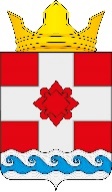 АДМИНИСТРАЦИЯКУЗЬМИЩЕНСКОГО СЕЛЬСКОГО ПОСЕЛЕНИЯКостромского муниципального района Костромской областиПОСТАНОВЛЕНИЕНа основании статьи 39.11, 39.12 и 39.13 Земельного кодекса Российской Федерации, руководствуясь пунктом 2 статьи 3.3 Федерального закона от 25.10.2001 № 137-ФЗ «О введении в действие Земельного кодекса Российской Федерации», руководствуясь Уставом муниципального образования Кузьмищенское сельское поселение Костромского муниципального района Костромской области администрация           ПОСТАНОВЛЯЕТ:1. Провести торги, открытые по составу участников, в форме электронного аукциона по продаже земельного участка с кадастровым номером 44:07:121502:374, общей площадью 1000 кв.м., расположенного по адресу: Российская Федерация, Костромская область, Костромской р-н, примерно в 574 метрах по направлению на северо-запад от ориентира ОМЗ-293, находящегося в муниципальной собственности.Вид разрешенного использования – для ведения сельскохозяйственного производства (сельскохозяйственные угодия).Категория земель – земли сельскохозяйственного назначения.Обременения: не зарегистрированы.2.  Установить дату проведения электронного аукциона 22 марта 2024 года в 10.00.Место проведения электронного аукциона: ООО «РТС-тендер».3. Установить начальную цену продаваемого на аукционе земельного участка в размере 51000 (пятьдесят одна тысяча) рублей 00 копеек, без НДС, в соответствии с отчетом № 14380 от 25 сентября 2023 года, выполненного ООО «Региональный центр оценки».Установить сумму задатка для участия в аукционе в размере 10200 (десять тысяч двести) рублей 00 копеек, и величину повышения цены на аукционе - «шаг аукциона» в размере 1530 (одна тысяча пятьсот тридцать) рублей 00 копеек.5. Утвердить содержание и условия информационного сообщения - извещения о продаже земельного участка посредством продажи на аукционе согласно Приложению №1 к настоящему постановлению.6. Администрации Кузьмищенского сельского поселения осуществить размещение информационного извещения о продаже муниципального имущества в соответствии с настоящим постановлением на электронной площадке «РТС-тендер» (www.rts-tender.ru),  на официальном сайте Российской Федерации (www.torgi.gov.ru), в информационном бюллетене «Кузьмищенский вестник», на официальном сайте администрации Кузьмищенского сельского поселения Костромского муниципального района Костромской области (https://кузьмищи.рф/). 7. Контроль за исполнением настоящего постановления оставляю за собой.8. Настоящее постановление вступает в силу с момента его подписания.Глава Кузьмищенского сельского поселения                                      О.Н. ГолубеваПриложение №1к постановлению администрации Кузьмищенского сельского поселения Костромского муниципального района Костромской области                                                        от 20 февраля 2024 года № 17ИЗВЕЩЕНИЕ О ПРОВЕДЕНИИАУКЦИОНА В ЭЛЕКТРОННОЙ ФОРМЕ №1 от 20.02.2024 г. открытый по составу участников по продаже земельного участка с кадастровым номером 44:07:121502:374, общей площадью 1000 кв.м., расположенного по адресу: Российская Федерация, Костромская область, Костромской р-н, Костромская область, Костромской р-н, примерно в 574 метрах по направлению на северо-запад от ориентира ОМЗ-293. Вид разрешенного использования – для ведения сельскохозяйственного производства (сельскохозяйственные угодия). Категория земель – земли сельскохозяйственного назначения. Обременения: не зарегистрированыДата начала приема заявок: 21.02.2024 с 08.00 ч.Дата окончания приема заявок: 19.03.2024 до 16.00 ч. Дата аукциона: 22.03.2024 в 10.00 ч.1. Правовое регулированиеАукцион в электронной форме, открытый по форме подачи предложений, проводится в соответствии с требованиями:- Гражданского кодекса Российской Федерации;- Земельного кодекса Российской Федерации ст. 39.11, 39.12, 39.13;- Федерального закона от 26.07.2006 № 135-ФЗ «О защите конкуренции»;- Постановление администрации Кузьмищенского сельского поселения Костромского муниципального района Костромской области № 17 от 20.02.2024 г.2. Сведения об аукционе2.1. Организатор аукциона: Администрация Кузьмищенского сельского поселения Костромского муниципального района Костромской области Адрес: 156520, Костромская область, Костромской р-он, д. Кузьмищи, ул. Зеленая, д. 6.Телефон: 8(4942) 66-72-82.Адрес электронной почты (e-mail): admkus@mail.ru2.2. Оператор электронной площадки – юридическое лицо ООО «РТС-тендер», зарегистрированное на территории Российской Федерации, владеющее электронной площадкой, в том числе необходимыми для ее функционирования программно-аппаратными средствами, обеспечивающее ее функционирование и включенное в перечень операторов электронных площадок, утвержденный Распоряжением Правительства Российской Федерации от 12.07.2018 № 1447-р «Об утверждении перечней операторов электронных площадок и специализированных электронных площадок, предусмотренных Федеральными законами от 05.04.2013 № 44-ФЗ, от 18.07.2011 № 223-ФЗ».Наименование: ООО «РТС-тендер»Адрес сайта: https://www.rts-tender.ru2.3 Предмет аукциона – земельный участок с кадастровым номером 44:07:121502:374, общей площадью 1000 кв.м., расположенный по адресу: Российская Федерация, Костромская область, Костромской р-н, Костромская область, Костромской р-н, примерно в 574 метрах по направлению на северо-запад от ориентира ОМЗ-293.2.4   Сведения о земельном участке:Земельный участок расположен по адресу: Местоположение установлено относительно ориентира, расположенного за пределами участка. Ориентир ОМЗ-293. Участок находится примерно в 574 м по направлению на северо-запад от ориентира. Почтовый адрес ориентира: Костромская область, Костромской р-н.Площадь земельного участка – 1000 кв. м. Кадастровый номер земельного участка: 44:07:121502:374.Категория земель: земли сельскохозяйственного назначения.	Сведения о правах на земельный участок: правообладатель – Муниципальное образование Кузьмищенское сельское поселение Костромского муниципального района Костромской области (выписка из Единого государственного реестра недвижимости об объекте недвижимости).	Обременения земельного участка: не зарегистрированы. Вид разрешенного использования – для ведения сельскохозяйственного производства (сельскохозяйственные угодия)2.5. Начальная цена предмета аукциона устанавливается в размере: 51000 (пятьдесят одна тысяча) рублей 00 копеек.Шаг аукциона: (в пределах 3% от начальной цены предмета аукциона): шаг аукциона – 1530 (одна тысяча пятьсот тридцать) рублей 00 копеек.Размер задатка для участия в аукционе по Объекту аукциона: 10200 (десять тысяч двести) рублей 00 копеек.Порядок внесения задатка определяет регламент электронной площадки оператора https://www.rts-tender.ru.2.6   Место приема Заявок на участие в аукционе (далее по тексту - Заявки): электронная площадка ООО «РТС-тендер», раздел «Имущество» оператора электронной площадки.2.7   Дата и время начала приема Заявок: 21.02.2024 г. года в 08 час. 00 мин.*Прием Заявок осуществляется круглосуточно.* Здесь и далее указано московское время.2.8   Дата и время окончания срока приема Заявок и начала их рассмотрения: 19.03.2024 года в 16 час. 00 мин.2.9   Дата рассмотрения Заявок: 20.03.2024 года 2.10   Место проведения аукциона: ООО «РТС-тендер» Адрес сайта: https://www.rts-tender.ru2.11 Дата и время начала проведения аукциона: 22.03.2024 года в 10 час. 00 мин.3. Информационное обеспечение аукциона3.1. Извещение о проведении аукциона (далее по тексту - Извещение) размещается на Официальном сайте https://torgi.gov.ru/new/public и на электронной площадке https://www.rts-tender.ru, в информационном бюллетене «Кузьмищенский вестник», на официальном сайте администрации Кузьмищенского сельского поселения Костромского муниципального района Костромской области https://кузьмищи.рф/. 3.2. Осмотр Земельного участка производится самостоятельно. 4. Требования к Заявителям аукциона4.1. Заявителем на участие в аукционе (далее – Заявитель) могут быть физические лица, не состоящие в реестре недобросовестных участников аукциона, претендующие на заключение договора купли-продажи Земельного участка, имеющие электронную подпись, оформленную в соответствии с требованиями действующего законодательства удостоверяющим центром (далее – ЭП), и прошедшие регистрацию (аккредитацию) на электронной площадке в соответствии с Регламентом Оператора электронной площадки и Инструкциями Претендента/Арендатора, размещенными на электронной площадке https://www.rts-tender.ru 4.2. Согласно регламенту электронной площадки ООО «РТС-тендер» Имущественные торги (утверждённого приказом Генерального директора ООО  «РТС-тендер» № 07-п/23 от 28.02.2023) подача Заявок на участие в Торговых процедурах на ЭП осуществляется только Клиентами ЭП*. (Клиент ЭП* - юридическое лицо или физическое лицо, в том числе индивидуальный предприниматель, зарегистрированное на ЭП в установленном настоящим Регламентом порядке, и которому предоставлен доступ в Личный кабинет).5. Получение ЭП и регистрация (аккредитация) на электронной площадке5.1. Регистрация    осуществляется с применением электронной подписи (далее – ЭП), которая оформлена в соответствии с требованиями действующего законодательства.5.2. Регистрация осуществляется в соответствии с Регламентом электронной площадки. Инструкции по регистрации можно найти по адресу: https://help.rts-tender.ru/articles/list?id=677.5.3 Порядок регистрации в качестве заявителя/участника описан в разделе «Имущество» далее покупателям/арендаторам, поддержка «Инструкции и подсказки по работе на площадке».В случае, если от имени заявителя действует иное лицо (далее – представитель заявителя), представителю заявителя, для получения доступа к работе на электронной площадке и к участию в торгах, необходимо иметь ЭП и пройти регистрацию на электронной площадке.6. Порядок внесения, блокирования и прекращения блокирования денежных средств в качестве задатка  6.1. Порядок внесения и возврата задатка определяется регламентом работы электронной площадки оператора   www.rts-tender.ru.6.2. В целях исполнения требований о внесении задатка для участия в аукционе Заявитель с учетом требований Разделов 4,5 Извещения обеспечивает наличие денежных средств на счёте Оператора электронной площадки в размере, не менее суммы задатка, указанного в пункте 2.5 Извещения.Перечисление денежных средств на счёт Оператора электронной площадки производится в соответствии с Регламентом и Инструкциями, по следующим реквизитам:Реквизиты счета для перечисления задатка: Получатель: ООО «РТС-тендер»Наименование: Филиал «Корпоративный» ПАО «Совкомбанк»ИНН: 7710357167КПП: 773001001Расчетный счет: 40702810512030016362БАНК ПОЛУЧАТЕЛЯ:Наименование банка: Филиал «Корпоративный» ПАО «СовкомбанкБИК: 044525360Корреспондентский счет: 30101810445250000360Назначение платежа: Внесение гарантийного обеспечения по Соглашению о внесении гарантийного обеспечения, № аналитического счета _______, без НДС .Обратите внимание на следующее:Не нужно разбивать платежи по разным торгам разными п/п. Данная операция просто является пополнением счета.Платежи разносятся по виртуальным счетам каждый рабочий день по факту поступления средств по банковским выпискам (то есть банковский день + рабочий день).Денежные средства в размере, равном задатку, указанному в пункте 2.5 Извещения, блокируются Оператором электронной площадки на аналитическом счете Заявителя в соответствии с Регламентом и Инструкциями. Основанием для блокирования денежных средств является Заявка, направленная Оператору электронной площадки. Заблокированные на счете Заявителя денежные средства являются задатком.7. Порядок приема и отзыва заявки на участие в аукционеДля подачи заявки и обеспечения доступа к участию в электронном аукционе заявителям необходимо пройти процедуру регистрации на ЭТП.Регистрация на электронной площадке проводится в соответствии с Регламентом электронной площадки оператора электронной площадки, который размещен в разделе «О компании» по адресу: https://www.rts-tender.ru/Portals/0/Files/library/docs/reglament-property-sales-22082022.pdfРегистрации на электронной площадке подлежат заявители, ранее не зарегистрированные на электронной площадке, или регистрация которых, на электронной площадке была ими прекращена. Прием заявок и прилагаемых к ним документов начинается с даты и  времени, указанных в извещении, и осуществляется в  сроки, установленные в  извещении.Заявки на участие в аукционе, полученные после окончания установленного срока  их приема, не рассматриваются и в тот же день возвращаются заявителю.Один заявитель вправе подать только одну заявку на участие в аукционе.Для участия в аукционе заявитель, зарегистрированный на ЭТП в установленном порядке, подает заявку на участие в аукционе. Форма заявки (Приложение 1) является неотъемлемой частью извещения, размещаемого на сайте.Требования к форме и составу заявки на участие в аукционе определяются организатором аукциона.8.  Перечень документов, подаваемых заявителями для участия в аукционе:1) заявка на участие в аукционе по установленной форме с указанием банковских реквизитов счета для возврата задатка;2) копии документов, удостоверяющих личность (для граждан) (все страницы);3)надлежащим образом заверенный перевод на русский язык документов 
о государственной регистрации юридического лица в соответствии с законодательством иностранного государства в случае, если заявителем является иностранное юридическое лицо;4) документы, подтверждающие внесение задатка.Документы, подаваемые заявителями для участия в аукционе, подаются в виде электронных образов документов (документов на бумажном носителе, преобразованных в электронно-цифровую форму путем сканирования с сохранением их реквизитов, в том числе подписи заявителя, заверенной печатью (при наличии), заверенных ЭП заявителя, либо лица, имеющего право действовать от имени Заявителя.Подача заявки на участие в аукционе возможно при наличии на счете заявителя, предназначенном для проведения операций по обеспечению участия в аукционах, денежных средств, в отношении которых не осуществлено блокирование операций по счету оператором ЭТП, в размере не менее суммы задатка на участие в аукционе, предусмотренной документацией об аукционе.В течение одного часа со дня получения заявки на участие в аукционе оператор ЭТП обязан осуществить блокирование операций по счету для проведения операций по обеспечению участия в аукционе заявителя, подавшего такую заявку, в отношении денежных средств в размере суммы задатка на участие в аукционе, зарегистрировать заявку в журнале приема заявок, присвоить ей порядковый номер и подтвердить в форме электронного документа, направляемого в личный кабинет заявителя, подавшего заявку на участие в аукционе, уведомление о регистрации такой заявки.Оператор ЭТП отказывает в приеме заявки на участие в аукционе в случаях:1) предоставления заявки на участие в аукционе, подписанной ЭП лица, не имеющего право действовать от имени заявителя;2) отсутствия на счете, предназначенном для проведения операций по обеспечению участия в аукционах, заявителя, подавшего заявку на участие в аукционе, денежных средств в размере суммы задатка, в отношении которых не осуществлено блокирование операций по счету оператором электронной площадки;3) подачи заявителем второй заявки на участие в аукционе при условии, что поданная ранее заявка на участие в аукционе таким заявителем не отозвана;4) подачи заявки на участие в аукционе по истечении установленного срока подачи таких заявок;5) некорректного заполнения формы заявки на участие в аукционе, в том числе не заполнения полей, являющихся обязательными для заполнения.Отказ в приеме заявки на участие в аукционе по иным основаниям не допускается.В случае, если система не принимает заявку на участие в аукционе, оператор электронной площадки уведомляет заявителя соответствующим системным сообщением о причине непринятия заявки.Заявитель имеет право отозвать принятую оператором электронной площадки заявку на участие в аукционе до дня окончания срока приема таких заявок.   9. Отмена и приостановление аукциона:Организатор вправе отменить аукцион не позднее, чем за 3 (три) дня до даты проведения аукциона.9.1. Решение об отмене аукциона размещается на официальном сайте Российской Федерации для размещения информации о проведении торгов www.torgi.gov.ru. на официальном сайте Организатора аукциона: https://кузьмищи.рф/. и в открытой части электронной торговой площадки в срок не позднее рабочего дня, следующего за днем принятия указанного решения.9.2. Организатор извещает Претендентов об отмене аукциона не позднее следующего рабочего дня со дня принятия соответствующего решения путем направления указанного сообщения в «личный кабинет» Претендентов.9.3. Организатор приостанавливает проведение продажи земельного участка в случае технологического сбоя, зафиксированного программно-аппаратными средствами электронной торговой площадки, но не более чем на одни сутки. Возобновление проведения продажи земельного участка начинается с того момента, на котором продажа имущества была прервана.В течение одного часа со времени приостановления проведения продажи земельного участка организатор размещает на электронной торговой площадке информацию о причине приостановления продажи земельного участка, времени приостановления и возобновления продажи земельного участка, уведомляет об этом участников, а также направляет указанную информацию организатору для внесения в протокол об итогах продажи земельного участка.10. Аукционная комиссия10.1. Аукционная комиссия формируется Организатором аукциона и осуществляет следующие полномочия:- рассматривает Заявки и прилагаемые к ней документы на предмет соответствия требованиям, установленным Извещением;- принимает решение о допуске к участию в аукционе и признании Заявителей Участниками или об отказе в допуске Заявителей к участию в аукционе, которое оформляется Протоколом рассмотрения заявок на участие в аукционе, подписываемым всеми присутствующими членами Аукционной комиссией;- оформляет и подписывает Протокол о результатах аукциона.10.2. Аукционная комиссия правомочна осуществлять функции и полномочия, если на заседании присутствует не менее 3 человек от установленного числа ее членов.11. Порядок рассмотрения Заявок11.1. Рассмотрение Заявок осуществляется Аукционной комиссией.11.2. Заявитель не допускается к участию в аукционе в следующих случаях:- непредставление необходимых для участия в аукционе документов или представление недостоверных сведений;- не поступление задатка на дату рассмотрения Заявок на участие в аукционе;- подача Заявки лицом, которое в соответствии с Земельным кодексом Российской Федерации и другими федеральными законами не имеет права быть Участником и приобрести земельный участок в собственность;- наличие сведений о Заявителе, об учредителях (участниках), о членах коллегиальных исполнительных органов Заявителя, лицах, исполняющих функции единоличного исполнительного органа Заявителя, являющегося юридическим лицом, в реестре недобросовестных участников аукциона.11.3. По результатам рассмотрения Аукционной комиссией Заявок Оператор электронной площадки в соответствии с Регламентом и Инструкциями:- направляет Заявителям, допущенным к участию в аукционе и признанным Участниками и Заявителям, не допущенным к участию в аукционе, уведомления о принятых в их отношении решениях, не позднее установленных в Извещении дня и времени начала проведения аукциона;- размещает Протокол рассмотрения заявок на участие в аукционе на электронной площадке.11.4. По результатам рассмотрения Аукционной комиссией Заявок Организатор аукциона размещает Протокол рассмотрения заявок на участие в аукционе на Официальном сайте торгов не позднее, чем на следующий день после дня подписания указанного протокола.11.5. Заявитель, в соответствии с полученным им уведомлением Участника, в соответствии с Регламентом и Инструкциями считается участвующим в аукционе с даты и времени начала проведения аукциона, указанных в пункте 2.11 Извещения.12. Порядок проведения аукциона12.1. Проведение аукциона в соответствии с Регламентом и Инструкциями обеспечивается Оператором электронной площадки. 12.2. В аукционе могут участвовать только Заявители, допущенные к участию в аукционе и признанные Участниками. Оператор электронной площадки обеспечивает Участникам возможность принять участие в аукционе. 12.3. Процедура аукциона проводится в день и время, указанные в Извещении. Время проведения аукциона не должно совпадать со временем проведения профилактических работ на электронной площадке.12.4. Аукцион проводится путем повышения Начальной цены Предмета аукциона на «шаг аукциона».12.5. Подача предложений о цене (торговая сессия) в ходе аукциона  возможна в течение установленного временного интервала. Время ожидания предложения участника электронного аукциона о цене предмета аукциона составляет десять минут. При поступлении предложения участника электронного аукциона о повышении цены предмета аукциона время, оставшееся до истечения указанного срока, обновляется до десяти минут. Если в течение указанного времени ни одного предложения о более высокой цене предмета аукциона не поступило, электронный аукцион завершается.12.6. Оператор электронной площадки размещает в торговой секции лучшее текущее предложение о цене и время его поступления, а также время, оставшееся до истечения срока предоставления предложений о цене. Если в течение времени для подачи предложений о цене не поступает ни одного предложения о цене, которое предусматривало бы более высокую цену предмета аукциона, аукцион при помощи программных и технических средств электронной площадки завершается. В  случае поступления предложения о более высокой цене предмета аукциона, время предоставления  следующих предложений о цене предмета аукциона продлевается на установленный временной интервал.12.7. Победителем признается Участник, предложивший наибольшую цену Предмета аукциона.12.8. Ход проведения процедуры подачи предложений о цене оператором электронной площадки фиксируется в электронном журнале, который направляется организатору аукциона после завершения аукциона.12.9. Аукционная комиссия на основании журнала хода торгов определяет победителя аукциона. Результаты аукциона оформляются Протоколом, который составляет организатор аукциона. Протокол о результатах аукциона размещается на официальном сайте в течение одного рабочего дня со дня подписания данного Протокола.12.10. Оператор электронной площадки приостанавливает проведение аукциона в случае технологического сбоя, зафиксированного программными и техническими средствами электронной площадки. Не позднее чем за 3 (три) часа до времени возобновления проведения аукциона, в соответствии с Регламентом и Инструкциями Участники получают уведомления от Оператора электронной площадки с указанием даты и времени возобновления проведения аукциона.12.11. Аукцион признается несостоявшимся в случаях, если:- по окончании срока подачи Заявок была подана только одна Заявка;- по окончании срока подачи Заявок не подано ни одной Заявки;- на основании результатов рассмотрения Заявок принято решение об отказе в допуске к участию в аукционе всех Заявителей;- на основании результатов рассмотрения Заявок принято решение о допуске к участию в аукционе и признании Участником только одного Заявителя;- в случае если в ходе аукциона не поступило ни одного предложения о цене Предмета аукциона, которое предусматривало бы более высокую цену Предмета аукциона.
 По результатам проведения электронного аукциона не допускается заключение договора купли-продажи земельного участка, находящегося в государственной или муниципальной собственности, либо договора аренды такого участка ранее чем через десять дней со дня размещения протокола рассмотрения заявок на участие в электронном аукционе в случае, если электронный аукцион признан несостоявшимся, либо протокола о результатах электронного аукциона на официальном сайте.Уполномоченный орган обязан в течение пяти дней со дня истечения срока, предусмотренного пунктом 11 статьи 39.13 Земельного Кодекса Российской Федерации (далее - ЗК РФ), направить победителю электронного аукциона или иным лицам, с которыми в соответствии с пунктами 13, 14, 20 и 25 статьи 39.12 ЗК РФ заключается договор купли-продажи земельного участка, находящегося в государственной или муниципальной собственности, либо договор аренды такого участка, подписанный проект договора купли-продажи земельного участка, находящегося в государственной или муниципальной собственности, либо подписанный проект договора аренды такого участка.Уполномоченный орган направляет победителю аукциона или единственному принявшему участие в аукционе его участнику три экземпляра подписанного проекта договора купли-продажи или проекта договора аренды земельного участка в десятидневный срок со дня составления протокола о результатах аукциона. При этом договор купли-продажи земельного участка заключается по цене, предложенной победителем аукциона, или в случае заключения указанного договора с единственным принявшим участие в аукционе его участником по начальной цене предмета аукциона, а размер ежегодной арендной платы или размер первого арендного платежа по договору аренды земельного участка определяется в размере, предложенном победителем аукциона, или в случае заключения указанного договора с единственным принявшим участие в аукционе его участником устанавливается в размере, равном начальной цене предмета аукциона. Не допускается заключение указанных договоров ранее чем через десять дней со дня размещения информации о результатах аукциона на официальном сайте.Если единственная заявка на участие в аукционе на право заключения договора аренды земельного участка, находящегося в государственной или муниципальной собственности, подана лицом, которое соответствует указанным в извещении о проведении аукциона требованиям к участникам аукциона и заявка на участие в аукционе которого соответствует указанным в извещении о проведении аукциона условиям аукциона, либо если только один заявитель признан единственным участником аукциона или в аукционе принял участие только один его участник, договор аренды такого земельного участка заключается с указанным лицом.В случае, если в течение тридцати дней со дня направления участнику аукциона, который сделал предпоследнее предложение о цене предмета аукциона, проекта договора купли-продажи или проекта договора аренды земельного участка этот участник не представил в уполномоченный орган подписанные им договоры, организатор аукциона вправе объявить о проведении повторного аукциона или распорядиться земельным участком иным образом в соответствии с настоящим Кодексом.По результатам проведения электронного аукциона договор купли-продажи земельного участка, находящегося в государственной или муниципальной собственности, либо договор аренды такого участка заключается в электронной форме и подписывается усиленной квалифицированной электронной подписью сторон такого договора.13. Заключение договора на ЭП 13.1. После подведения итогов Организатор Торговой процедуры обязан пройти на ЭП стадию заключения договора, а именно: 13.1.1. Указать на ЭП сведения о заключении договора по итогам Торговой процедуры, или заключить договор в электронном виде на ЭП с победителем Торговой процедуры либо с иным участником, которому в соответствии с законодательством Российской Федерации либо нормативным актом Организатора Торговой процедуры предлагается по результатам такой процедуры заключить договор в электронной форме на ЭП. 13.2. При этом Организатор Торговой процедуры обязан на ЭП по результатам проведения электронного аукциона по правилам «Реализация (продажа) земельных участков», «Аренда земельных участков» договор купли-продажи земельного участка, находящегося в государственной или муниципальной собственности, либо договор аренды такого участка заключается в электронной форме. Регламент работы электронной площадки «РТС-тендер».13.2.1. проставить отметку о необходимости перечислить Задаток победителя Торговой процедуры со счета Оператора на счет собственника имущества, или 13.2.2. проставить отметку о необходимости прекращения блокирования в соответствии с Соглашением о гарантийном обеспечении Задатка победителя Торговой процедуры. 13.3. Договор на ЭП в электронной форме заключается с использованием сторонами КЭП. Договор в электронной форме считается заключенным с момента его подписания КЭП Участником и Организатором Торговой процедуры. 13.4. В случае уклонения от заключения договора победителя Торговой процедуры или иного участника, которому в соответствии с законодательством Российской Федерации и/или нормативным актом Организатора Торговой процедуры предлагается по результатам Торговой процедуры заключить договор, Организатор указывает сведения о факте уклонения в Личном кабинете на ЭП. 13.5. После заключения договора по итогам Торговой процедуры по приватизации государственного и муниципального имущества Организатор имеет возможность сформировать и направить на подписание Победителю акт приема-передачи реализуемого имущества в электронной форме. Акт приема-передачи считается подписанным с момента его подписания КЭП Участником и Организатором Торговой процедуры.Приложение 1к извещению о проведении аукциона по продаже земельного участкаЗАЯВКА НА УЧАСТИЕ В АУКЦИОНЕпо продаже земельного участка“_____”___________________202___ года                                                            д. Кузьмищиот ___________________________________________________________________________(ФИО - полностью)Паспорт серия_________№___________ выдан ____________________________________(паспортные данные)_____________________________________________________________________________Место нахождения (жительства) _________________________________________________в лице________________________________________________________________________(ФИО, доверенное лицо)(доверенность)1.  Ознакомившись с извещением о проведении аукциона, в т.ч. с проектом договора, порядком проведения аукциона в электронной форме, и принимая решение об участии в аукционе по продаже земельного участка с кадастровым номером 44:07:121502:374, расположенного по адресу: Российская Федерация, Костромская область, Костромской р-н, примерно в 574 метрах по направлению на северо-запад от ориентира ОМЗ-293, обязуюсь соблюдать условия аукциона, содержащиеся в извещении о проведении аукциона, а так же порядок организации проведения аукциона в соответствии с Земельным кодексом Российской Федерации и выполнять требования, содержащиеся в извещении о его проведении.2. Заявителю известно:- фактическое состояние и технические характеристики Предмета аукциона и он не имеет претензий к ним;- ответственность за достоверность представленных документов и информации несет Заявитель.3. В обеспечение исполнения обязательств мною внесен задаток в размере _____________ руб. ___________________________________________________________,(сумма прописью)указанном в извещении о проведении аукциона.4.  Заявитель вправе отозвать Заявку в любое время до установленных даты и времени окончания подачи заявок на участие в аукционе, в порядке, установленном в Извещении о проведении аукциона5. В случае победы на аукционе принимаем на себя обязательство подписать протокол об итогах аукциона, заключить с Продавцом договор купли-продажи земельного участка.6. При отказе победителя аукциона от подписания протокола подведения итогов аукциона или заключения договора купли-продажи земельного участка, сумма внесенного им задатка не возвращается.7. До подписания договора купли-продажи настоящая заявка вместе с протоколом, подписанным с организатором аукциона, будут считаться имеющими силу договора между нами.8. Банковские реквизиты (номер счета, банк), на которые перечисляется сумма возвращаемого задатка, и контактные телефоны Заявителя:Получатель__________________________________________________________________ИНН________________________________КПП_____________________________________расчетный счет________________________________________________________________Банк_________________________________________________________________________Бик__________________________________Корр. счет_______________________________Тел.__________________________________________________________________________4. Заявитель обязуется:в случае признания победителем аукциона заключить с Продавцом договор купли-продажи земельного участка в течение 30 дней со дня направления ему проекта договора купли-продажи, но не ранее чем через 10 дней со дня размещения информации о результатах аукциона на официальном сайте Российской Федерации - www.torgi.gov.ru; в случае, если аукцион признан несостоявшимся и только один заявитель признан участником аукциона, если по окончании срока подачи заявок на участие в аукционе подана только одна заявка на участие в аукционе и заявитель, подавший указанную заявку, соответствует всем требованиям и указанным в извещении о проведении аукционе условиям аукциона Продавец в течении десяти дней со дня подписания протокола рассмотрения заявок на участие в аукционе направляет заявителю три экземпляра подписанного проекта договора купли-продажи  земельного участка. При этом договор купли-продажи земельного участка заключается по начальной цене предмета аукциона;в случае нарушения обязанности по заключению договора купли-продажи, в том числе при уклонении от заключения, или отказа – нести имущественную ответственность в форме утраты суммы задатка, внесенного в счет обеспечения участия в аукционе по продаже земельного участка.   Выражаю  согласие  на  использование и обработку моих персональных данных в соответствии  с  Федеральным  законом  от  27  июля  2006  года N 152-ФЗ "О персональных данных".Подпись заявителя(представителя): ________________________________ «_____» _____________2024 года                               М.П. Приложение 2к извещению о проведении аукциона по продаже земельного участкаПРОЕКТДОГОВОР № ___купли-продажи земельного участкад. Кузьмищи 	     «__» _______ 20__ г.Администрация Кузьмищенского сельского поселения Костромского муниципального района Костромской области, в лице главы Голубевой Оксаны Николаевны, действующей на основании Устава, именуемая в дальнейшем «Продавец», с одной стороны, и  ________________________________________________________________________________________________________________________________________(для юридических лиц-полное наименование, сведения о    государственной регистрации, ИНН, ОГРН; для физических лиц-фамилия, имя, отчество,адрес регистрации, паспортные данные)именуемый в дальнейшем «Покупатель», совместно именуемые в дальнейшем «Стороны», заключили настоящий договор (далее - Договор) о нижеследующем:1. Предмет договора1.1. ПРОДАВЕЦ обязуется на основании Протокола о результатах аукциона от                   «______» _________ 2024 года передать в собственность ПОКУПАТЕЛЯ, а ПОКУПАТЕЛЬ обязуется оплатить и принять земельный участок с кадастровым номером 44:07:121502:374, общей площадью 1000 кв.м., расположенного по адресу: Российская Федерация, Костромская область, Костромской р-н, примерно в 574 метрах по направлению на северо-запад от ориентира ОМЗ-293. Вид разрешенного использования – для ведения сельскохозяйственного производства (сельскохозяйственные угодия).1.2. На земельном участке, являющемся предметом настоящего договора, расположены следующие здания, сооружения: нет.1.3. Границы земельного участка, являющегося предметом настоящего договора, определяются в соответствии с выпиской из ЕГРН о земельном участке.1.4. Земельный участок, передаваемый в собственность ПОКУПАТЕЛЯ по настоящему договору, относится к категории земель: земли сельскохозяйственного назначения.1.5. Обременения земельного участка: не зарегистрировано.2. Цена договора и порядок оплатыЦена земельного участка, являющегося предметом настоящего договора, определена в соответствии с протоколом о результатах аукциона «____» ______ 202_ года и составляет _______________________________рублей (Сумма прописью). 2.2. Сумма задатка в размере 10200 (десять тысяч двести) рублей 00 копеек, внесенная Покупателем на счёт электронной площадки в соответствии с Регламентом и Инструкцией электронной площадки засчитывается в счёт оплаты цены продажи земельного участка на момент заключения настоящего Договора. Остальная сумма цены продажи земельного участка за вычетом задатка, подлежащая уплате Покупателем, в размере _________рублей (Сумма прописью) должна поступить на счет УФК по Костромской области (Администрация Кузьмищенского сельского поселения) л/с 04413001430 ИНН 4414010593  КПП 441401001 ОКТМО 34614418, Единый казначейский счет  40102810945370000034 в ОТДЕЛЕНИЕ КОСТРОМА БАНКА РОССИИ//УФК ПО КОСТРОМСКОЙ ОБЛАСТИ г. Кострома, БИК 013469126, казначейский счет 03100643000000014100, КБК 99911406025100000430. Денежные средства вносятся единовременно в течение 10 (десяти) банковских дней с даты заключения настоящего договора.2.3. Моментом надлежащего исполнения обязательств Покупателя по оплате цены продажи Имущества является дата поступления денежных средств на счёт Продавца в сумме и в сроки, указанные в настоящей статье Договора.3. Права и обязанности сторон3.1. ПРОДАВЕЦ обязуется после полного внесения платежей ПОКУПАТЕЛЕМ передать земельный участок в собственность ПОКУПАТЕЛЯ по настоящему договору свободным от любых имущественных прав и претензий третьих лиц, о которых в момент заключения договора ПРОДАВЕЦ не мог не знать.3.2. ПОКУПАТЕЛЬ обязан произвести оплату по настоящему договору в течение 10 (десяти) банковских дней со дня его заключения.3.3. ПОКУПАТЕЛЬ обязан принять земельный участок от ПРОДАВЦА по передаточному акту.3.4. ПОКУПАТЕЛЬ обязан произвести за свой счет все необходимые действия по государственной регистрации перехода права собственности на земельный участок и предоставить зарегистрированный договор Продавцу в течение 2 (двух) рабочих дней со дня его получения после осуществления регистрации.3.5. Земельный участок, являющийся предметом настоящего договора, должен использоваться ПОКУПАТЕЛЕМ в соответствии с его разрешенным использованием, указанным в п. 1.1 договора, содержаться в надлежащем санитарном и техническом состоянии в соответствии с действующим законодательством.4. Порядок рассмотрения споров и ответственность сторон4.1. Все споры и разногласия, которые могут возникнуть при исполнении настоящего договора, будут разрешаться путем переговоров между сторонами.4.2. В случае невозможности разрешения споров путем переговоров стороны передают их на рассмотрение в Костромской районный суд. 4.3. За несвоевременное перечисление денежных средств по настоящему договору ПОКУПАТЕЛЬ уплачивает ПРОДАВЦУ пени в размере 1/300 ключевой ставки Центрального банка Российской Федерации, действующей на дату выполнения денежных обязательств, за каждый день просрочки. Пени уплачиваются по реквизитам, указанным в пункте 2.2 настоящего договора.5. Прочие условия5.1. Настоящий договор вступает в силу со дня его подписания обеими сторонами.5.2. Передача земельного участка ПРОДАВЦОМ и принятие его ПОКУПАТЕЛЕМ осуществляются по подписываемому сторонами передаточному акту.5.3. Право собственности на земельный участок, являющийся предметом настоящего договора, переходит к ПОКУПАТЕЛЮ с момента его государственной регистрации.5.4. Настоящий договор составлен в трех экземплярах, имеющих равную юридическую силу: по одному экземпляру для каждой из сторон, один экземпляр для Управления Федеральной службы государственной регистрации, кадастра и картографии по Костромской области.6. Юридические адреса и реквизиты сторонПродавец: Администрация Кузьмищенского сельского поселения Костромского муниципального района Костромской области, ИНН 44140593, КПП 441401001, ОГРН 1054477629161, 156520, Костромская обл., Костромской район, д. Кузьмищи, ул. Зеленая д.6.Покупатель: _______________________________________________________________________________________________________________________________________________________________________________________________________________________________________9. Подписи СторонАДМИНИСТРАЦИЯКУЗЬМИЩЕНСКОГО СЕЛЬСКОГО ПОСЕЛЕНИЯКостромского муниципального района Костромской областиПОСТАНОВЛЕНИЕНа основании статьи 39.11, 39.12 и 39.13 Земельного кодекса Российской Федерации, руководствуясь пунктом 2 статьи 3.3 Федерального закона от 25.10.2001 № 137-ФЗ «О введении в действие Земельного кодекса Российской Федерации», руководствуясь Уставом муниципального образования Кузьмищенское сельское поселение Костромского муниципального района Костромской области администрация           ПОСТАНОВЛЯЕТ:1. Провести торги, открытые по составу участников, в форме электронного аукциона по продаже земельного участка с кадастровым номером 44:07:121502:375, общей площадью 1000 кв.м., расположенного по адресу: Российская Федерация, Костромская область, Костромской р-н, примерно в 561 метре по направлению на северо-запад от ориентира ОМЗ-293, находящегося в муниципальной собственности.Вид разрешенного использования – для ведения сельскохозяйственного производства (сельскохозяйственные угодия).Категория земель – земли сельскохозяйственного назначения.Обременения: не зарегистрированы.2.  Установить дату проведения электронного аукциона 22 марта 2024 года в 10.00.Место проведения электронного аукциона: ООО «РТС-тендер».3. Установить начальную цену продаваемого на аукционе земельного участка в размере 51000 (пятьдесят одна тысяча) рублей 00 копеек, без НДС, в соответствии с отчетом № 14380 от 25 сентября 2023 года, выполненного ООО «Региональный центр оценки».Установить сумму задатка для участия в аукционе в размере 10200 (десять тысяч двести) рублей 00 копеек, и величину повышения цены на аукционе - «шаг аукциона» в размере 1530 (одна тысяча пятьсот тридцать) рублей 00 копеек.5. Утвердить содержание и условия информационного сообщения - извещения о продаже земельного участка посредством продажи на аукционе согласно Приложению №1 к настоящему постановлению.6. Администрации Кузьмищенского сельского поселения осуществить размещение информационного извещения о продаже муниципального имущества в соответствии с настоящим постановлением на электронной площадке «РТС-тендер» (www.rts-tender.ru),  на официальном сайте Российской Федерации (www.torgi.gov.ru), в информационном бюллетене «Кузьмищенский вестник», на официальном сайте администрации Кузьмищенского сельского поселения Костромского муниципального района Костромской области (https://кузьмищи.рф/). 7. Контроль за исполнением настоящего постановления оставляю за собой.8. Настоящее постановление вступает в силу с момента его подписания.Глава Кузьмищенского сельского поселения                                      О.Н. ГолубеваПриложение №1к постановлению администрации Кузьмищенского сельского поселения Костромского муниципального района Костромской области                                                        от 20 февраля 2024 года № 18ИЗВЕЩЕНИЕ О ПРОВЕДЕНИИАУКЦИОНА В ЭЛЕКТРОННОЙ ФОРМЕ №2 от 20.02.2024 г. открытый по составу участников по продаже земельного участка с кадастровым номером 44:07:121502:375, общей площадью 1000 кв.м., расположенного по адресу: Российская Федерация, Костромская область, Костромской р-н, Костромская область, Костромской р-н, примерно в 561 метре по направлению на северо-запад от ориентира ОМЗ-293. Вид разрешенного использования – для ведения сельскохозяйственного производства (сельскохозяйственные угодия). Категория земель – земли сельскохозяйственного назначения. Обременения: не зарегистрированыДата начала приема заявок: 21.02.2024 с 08.00 ч.Дата окончания приема заявок: 19.03.2024 до 16.00 ч. Дата аукциона: 22.03.2024 в 10.00 ч.1. Правовое регулированиеАукцион в электронной форме, открытый по форме подачи предложений, проводится в соответствии с требованиями:- Гражданского кодекса Российской Федерации;- Земельного кодекса Российской Федерации ст. 39.11, 39.12, 39.13;- Федерального закона от 26.07.2006 № 135-ФЗ «О защите конкуренции»;- Постановление администрации Кузьмищенского сельского поселения Костромского муниципального района Костромской области № 18 от 20.02.2024 г.2. Сведения об аукционе2.1. Организатор аукциона: Администрация Кузьмищенского сельского поселения Костромского муниципального района Костромской области Адрес: 156520, Костромская область, Костромской р-он, д. Кузьмищи, ул. Зеленая, д. 6.Телефон: 8(4942) 66-72-82.Адрес электронной почты (e-mail): admkus@mail.ru2.2. Оператор электронной площадки – юридическое лицо ООО «РТС-тендер», зарегистрированное на территории Российской Федерации, владеющее электронной площадкой, в том числе необходимыми для ее функционирования программно-аппаратными средствами, обеспечивающее ее функционирование и включенное в перечень операторов электронных площадок, утвержденный Распоряжением Правительства Российской Федерации от 12.07.2018 № 1447-р «Об утверждении перечней операторов электронных площадок и специализированных электронных площадок, предусмотренных Федеральными законами от 05.04.2013 № 44-ФЗ, от 18.07.2011 № 223-ФЗ».Наименование: ООО «РТС-тендер»Адрес сайта: https://www.rts-tender.ru2.3 Предмет аукциона – земельный участок с кадастровым номером 44:07:121502:375, общей площадью 1000 кв.м., расположенный по адресу: Российская Федерация, Костромская область, Костромской р-н, Костромская область, Костромской р-н, примерно в 561 метре по направлению на северо-запад от ориентира ОМЗ-293.2.4   Сведения о земельном участке:Земельный участок расположен по адресу: Местоположение установлено относительно ориентира, расположенного за пределами участка. Ориентир ОМЗ-293. Участок находится примерно в 561 м по направлению на северо-запад от ориентира. Почтовый адрес ориентира: Костромская область, Костромской р-н.Площадь земельного участка – 1000 кв. м. Кадастровый номер земельного участка: 44:07:121502:375.Категория земель: земли сельскохозяйственного назначения.	Сведения о правах на земельный участок: правообладатель – Муниципальное образование Кузьмищенское сельское поселение Костромского муниципального района Костромской области (выписка из Единого государственного реестра недвижимости об объекте недвижимости).	Обременения земельного участка: не зарегистрированы. Вид разрешенного использования – для ведения сельскохозяйственного производства (сельскохозяйственные угодия)2.5. Начальная цена предмета аукциона устанавливается в размере: 51000 (пятьдесят одна тысяча) рублей 00 копеек.Шаг аукциона: (в пределах 3% от начальной цены предмета аукциона): шаг аукциона – 1530 (одна тысяча пятьсот тридцать) рублей 00 копеек.Размер задатка для участия в аукционе по Объекту аукциона: 10200 (десять тысяч двести) рублей 00 копеек.Порядок внесения задатка определяет регламент электронной площадки оператора https://www.rts-tender.ru.2.6   Место приема Заявок на участие в аукционе (далее по тексту - Заявки): электронная площадка ООО «РТС-тендер», раздел «Имущество» оператора электронной площадки.2.7   Дата и время начала приема Заявок: 21.02.2024 г. года в 08 час. 00 мин.*Прием Заявок осуществляется круглосуточно.* Здесь и далее указано московское время.2.8   Дата и время окончания срока приема Заявок и начала их рассмотрения: 19.03.2024 года в 16 час. 00 мин.2.9   Дата рассмотрения Заявок: 20.03.2024 года 2.10   Место проведения аукциона: ООО «РТС-тендер» Адрес сайта: https://www.rts-tender.ru2.11 Дата и время начала проведения аукциона: 22.03.2024 года в 10 час. 00 мин.3. Информационное обеспечение аукциона3.1. Извещение о проведении аукциона (далее по тексту - Извещение) размещается на Официальном сайте https://torgi.gov.ru/new/public и на электронной площадке https://www.rts-tender.ru, в информационном бюллетене «Кузьмищенский вестник», на официальном сайте администрации Кузьмищенского сельского поселения Костромского муниципального района Костромской области https://кузьмищи.рф/. 3.2. Осмотр Земельного участка производится самостоятельно. 4. Требования к Заявителям аукциона4.1. Заявителем на участие в аукционе (далее – Заявитель) могут быть физические лица, не состоящие в реестре недобросовестных участников аукциона, претендующие на заключение договора купли-продажи Земельного участка, имеющие электронную подпись, оформленную в соответствии с требованиями действующего законодательства удостоверяющим центром (далее – ЭП), и прошедшие регистрацию (аккредитацию) на электронной площадке в соответствии с Регламентом Оператора электронной площадки и Инструкциями Претендента/Арендатора, размещенными на электронной площадке https://www.rts-tender.ru 4.2. Согласно регламенту электронной площадки ООО «РТС-тендер» Имущественные торги (утверждённого приказом Генерального директора ООО  «РТС-тендер» № 07-п/23 от 28.02.2023) подача Заявок на участие в Торговых процедурах на ЭП осуществляется только Клиентами ЭП*. (Клиент ЭП* - юридическое лицо или физическое лицо, в том числе индивидуальный предприниматель, зарегистрированное на ЭП в установленном настоящим Регламентом порядке, и которому предоставлен доступ в Личный кабинет).5. Получение ЭП и регистрация (аккредитация) на электронной площадке5.1. Регистрация    осуществляется с применением электронной подписи (далее – ЭП), которая оформлена в соответствии с требованиями действующего законодательства.5.2. Регистрация осуществляется в соответствии с Регламентом электронной площадки. Инструкции по регистрации можно найти по адресу: https://help.rts-tender.ru/articles/list?id=677.5.3 Порядок регистрации в качестве заявителя/участника описан в разделе «Имущество» далее покупателям/арендаторам, поддержка «Инструкции и подсказки по работе на площадке».В случае, если от имени заявителя действует иное лицо (далее – представитель заявителя), представителю заявителя, для получения доступа к работе на электронной площадке и к участию в торгах, необходимо иметь ЭП и пройти регистрацию на электронной площадке.6. Порядок внесения, блокирования и прекращения блокирования денежных средств в качестве задатка  6.1. Порядок внесения и возврата задатка определяется регламентом работы электронной площадки оператора   www.rts-tender.ru.6.2. В целях исполнения требований о внесении задатка для участия в аукционе Заявитель с учетом требований Разделов 4,5 Извещения обеспечивает наличие денежных средств на счёте Оператора электронной площадки в размере, не менее суммы задатка, указанного в пункте 2.5 Извещения.Перечисление денежных средств на счёт Оператора электронной площадки производится в соответствии с Регламентом и Инструкциями, по следующим реквизитам:Реквизиты счета для перечисления задатка: Получатель: ООО «РТС-тендер»Наименование: Филиал «Корпоративный» ПАО «Совкомбанк»ИНН: 7710357167КПП: 773001001Расчетный счет: 40702810512030016362БАНК ПОЛУЧАТЕЛЯ:Наименование банка: Филиал «Корпоративный» ПАО «СовкомбанкБИК: 044525360Корреспондентский счет: 30101810445250000360Назначение платежа: Внесение гарантийного обеспечения по Соглашению о внесении гарантийного обеспечения, № аналитического счета _______, без НДС .Обратите внимание на следующее:Не нужно разбивать платежи по разным торгам разными п/п. Данная операция просто является пополнением счета.Платежи разносятся по виртуальным счетам каждый рабочий день по факту поступления средств по банковским выпискам (то есть банковский день + рабочий день).Денежные средства в размере, равном задатку, указанному в пункте 2.5 Извещения, блокируются Оператором электронной площадки на аналитическом счете Заявителя в соответствии с Регламентом и Инструкциями. Основанием для блокирования денежных средств является Заявка, направленная Оператору электронной площадки. Заблокированные на счете Заявителя денежные средства являются задатком.7. Порядок приема и отзыва заявки на участие в аукционеДля подачи заявки и обеспечения доступа к участию в электронном аукционе заявителям необходимо пройти процедуру регистрации на ЭТП.Регистрация на электронной площадке проводится в соответствии с Регламентом электронной площадки оператора электронной площадки, который размещен в разделе «О компании» по адресу: https://www.rts-tender.ru/Portals/0/Files/library/docs/reglament-property-sales-22082022.pdfРегистрации на электронной площадке подлежат заявители, ранее не зарегистрированные на электронной площадке, или регистрация которых, на электронной площадке была ими прекращена. Прием заявок и прилагаемых к ним документов начинается с даты и  времени, указанных в извещении, и осуществляется в  сроки, установленные в  извещении.Заявки на участие в аукционе, полученные после окончания установленного срока  их приема, не рассматриваются и в тот же день возвращаются заявителю.Один заявитель вправе подать только одну заявку на участие в аукционе.Для участия в аукционе заявитель, зарегистрированный на ЭТП в установленном порядке, подает заявку на участие в аукционе. Форма заявки (Приложение 1) является неотъемлемой частью извещения, размещаемого на сайте.Требования к форме и составу заявки на участие в аукционе определяются организатором аукциона.8.  Перечень документов, подаваемых заявителями для участия в аукционе:1) заявка на участие в аукционе по установленной форме с указанием банковских реквизитов счета для возврата задатка;2) копии документов, удостоверяющих личность (для граждан) (все страницы);3)надлежащим образом заверенный перевод на русский язык документов 
о государственной регистрации юридического лица в соответствии с законодательством иностранного государства в случае, если заявителем является иностранное юридическое лицо;4) документы, подтверждающие внесение задатка.Документы, подаваемые заявителями для участия в аукционе, подаются в виде электронных образов документов (документов на бумажном носителе, преобразованных в электронно-цифровую форму путем сканирования с сохранением их реквизитов, в том числе подписи заявителя, заверенной печатью (при наличии), заверенных ЭП заявителя, либо лица, имеющего право действовать от имени Заявителя.Подача заявки на участие в аукционе возможно при наличии на счете заявителя, предназначенном для проведения операций по обеспечению участия в аукционах, денежных средств, в отношении которых не осуществлено блокирование операций по счету оператором ЭТП, в размере не менее суммы задатка на участие в аукционе, предусмотренной документацией об аукционе.В течение одного часа со дня получения заявки на участие в аукционе оператор ЭТП обязан осуществить блокирование операций по счету для проведения операций по обеспечению участия в аукционе заявителя, подавшего такую заявку, в отношении денежных средств в размере суммы задатка на участие в аукционе, зарегистрировать заявку в журнале приема заявок, присвоить ей порядковый номер и подтвердить в форме электронного документа, направляемого в личный кабинет заявителя, подавшего заявку на участие в аукционе, уведомление о регистрации такой заявки.Оператор ЭТП отказывает в приеме заявки на участие в аукционе в случаях:1) предоставления заявки на участие в аукционе, подписанной ЭП лица, не имеющего право действовать от имени заявителя;2) отсутствия на счете, предназначенном для проведения операций по обеспечению участия в аукционах, заявителя, подавшего заявку на участие в аукционе, денежных средств в размере суммы задатка, в отношении которых не осуществлено блокирование операций по счету оператором электронной площадки;3) подачи заявителем второй заявки на участие в аукционе при условии, что поданная ранее заявка на участие в аукционе таким заявителем не отозвана;4) подачи заявки на участие в аукционе по истечении установленного срока подачи таких заявок;5) некорректного заполнения формы заявки на участие в аукционе, в том числе не заполнения полей, являющихся обязательными для заполнения.Отказ в приеме заявки на участие в аукционе по иным основаниям не допускается.В случае, если система не принимает заявку на участие в аукционе, оператор электронной площадки уведомляет заявителя соответствующим системным сообщением о причине непринятия заявки.Заявитель имеет право отозвать принятую оператором электронной площадки заявку на участие в аукционе до дня окончания срока приема таких заявок.   9. Отмена и приостановление аукциона:Организатор вправе отменить аукцион не позднее, чем за 3 (три) дня до даты проведения аукциона.9.1. Решение об отмене аукциона размещается на официальном сайте Российской Федерации для размещения информации о проведении торгов www.torgi.gov.ru. на официальном сайте Организатора аукциона: https://кузьмищи.рф/. и в открытой части электронной торговой площадки в срок не позднее рабочего дня, следующего за днем принятия указанного решения.9.2. Организатор извещает Претендентов об отмене аукциона не позднее следующего рабочего дня со дня принятия соответствующего решения путем направления указанного сообщения в «личный кабинет» Претендентов.9.3. Организатор приостанавливает проведение продажи земельного участка в случае технологического сбоя, зафиксированного программно-аппаратными средствами электронной торговой площадки, но не более чем на одни сутки. Возобновление проведения продажи земельного участка начинается с того момента, на котором продажа имущества была прервана.В течение одного часа со времени приостановления проведения продажи земельного участка организатор размещает на электронной торговой площадке информацию о причине приостановления продажи земельного участка, времени приостановления и возобновления продажи земельного участка, уведомляет об этом участников, а также направляет указанную информацию организатору для внесения в протокол об итогах продажи земельного участка.10. Аукционная комиссия10.1. Аукционная комиссия формируется Организатором аукциона и осуществляет следующие полномочия:- рассматривает Заявки и прилагаемые к ней документы на предмет соответствия требованиям, установленным Извещением;- принимает решение о допуске к участию в аукционе и признании Заявителей Участниками или об отказе в допуске Заявителей к участию в аукционе, которое оформляется Протоколом рассмотрения заявок на участие в аукционе, подписываемым всеми присутствующими членами Аукционной комиссией;- оформляет и подписывает Протокол о результатах аукциона.10.2. Аукционная комиссия правомочна осуществлять функции и полномочия, если на заседании присутствует не менее 3 человек от установленного числа ее членов.11. Порядок рассмотрения Заявок11.1. Рассмотрение Заявок осуществляется Аукционной комиссией.11.2. Заявитель не допускается к участию в аукционе в следующих случаях:- непредставление необходимых для участия в аукционе документов или представление недостоверных сведений;- не поступление задатка на дату рассмотрения Заявок на участие в аукционе;- подача Заявки лицом, которое в соответствии с Земельным кодексом Российской Федерации и другими федеральными законами не имеет права быть Участником и приобрести земельный участок в собственность;- наличие сведений о Заявителе, об учредителях (участниках), о членах коллегиальных исполнительных органов Заявителя, лицах, исполняющих функции единоличного исполнительного органа Заявителя, являющегося юридическим лицом, в реестре недобросовестных участников аукциона.11.3. По результатам рассмотрения Аукционной комиссией Заявок Оператор электронной площадки в соответствии с Регламентом и Инструкциями:- направляет Заявителям, допущенным к участию в аукционе и признанным Участниками и Заявителям, не допущенным к участию в аукционе, уведомления о принятых в их отношении решениях, не позднее установленных в Извещении дня и времени начала проведения аукциона;- размещает Протокол рассмотрения заявок на участие в аукционе на электронной площадке.11.4. По результатам рассмотрения Аукционной комиссией Заявок Организатор аукциона размещает Протокол рассмотрения заявок на участие в аукционе на Официальном сайте торгов не позднее, чем на следующий день после дня подписания указанного протокола.11.5. Заявитель, в соответствии с полученным им уведомлением Участника, в соответствии с Регламентом и Инструкциями считается участвующим в аукционе с даты и времени начала проведения аукциона, указанных в пункте 2.11 Извещения.12. Порядок проведения аукциона12.1. Проведение аукциона в соответствии с Регламентом и Инструкциями обеспечивается Оператором электронной площадки. 12.2. В аукционе могут участвовать только Заявители, допущенные к участию в аукционе и признанные Участниками. Оператор электронной площадки обеспечивает Участникам возможность принять участие в аукционе. 12.3. Процедура аукциона проводится в день и время, указанные в Извещении. Время проведения аукциона не должно совпадать со временем проведения профилактических работ на электронной площадке.12.4. Аукцион проводится путем повышения Начальной цены Предмета аукциона на «шаг аукциона».12.5. Подача предложений о цене (торговая сессия) в ходе аукциона  возможна в течение установленного временного интервала. Время ожидания предложения участника электронного аукциона о цене предмета аукциона составляет десять минут. При поступлении предложения участника электронного аукциона о повышении цены предмета аукциона время, оставшееся до истечения указанного срока, обновляется до десяти минут. Если в течение указанного времени ни одного предложения о более высокой цене предмета аукциона не поступило, электронный аукцион завершается.12.6. Оператор электронной площадки размещает в торговой секции лучшее текущее предложение о цене и время его поступления, а также время, оставшееся до истечения срока предоставления предложений о цене. Если в течение времени для подачи предложений о цене не поступает ни одного предложения о цене, которое предусматривало бы более высокую цену предмета аукциона, аукцион при помощи программных и технических средств электронной площадки завершается. В  случае поступления предложения о более высокой цене предмета аукциона, время предоставления  следующих предложений о цене предмета аукциона продлевается на установленный временной интервал.12.7. Победителем признается Участник, предложивший наибольшую цену Предмета аукциона.12.8. Ход проведения процедуры подачи предложений о цене оператором электронной площадки фиксируется в электронном журнале, который направляется организатору аукциона после завершения аукциона.12.9. Аукционная комиссия на основании журнала хода торгов определяет победителя аукциона. Результаты аукциона оформляются Протоколом, который составляет организатор аукциона. Протокол о результатах аукциона размещается на официальном сайте в течение одного рабочего дня со дня подписания данного Протокола.12.10. Оператор электронной площадки приостанавливает проведение аукциона в случае технологического сбоя, зафиксированного программными и техническими средствами электронной площадки. Не позднее чем за 3 (три) часа до времени возобновления проведения аукциона, в соответствии с Регламентом и Инструкциями Участники получают уведомления от Оператора электронной площадки с указанием даты и времени возобновления проведения аукциона.12.11. Аукцион признается несостоявшимся в случаях, если:- по окончании срока подачи Заявок была подана только одна Заявка;- по окончании срока подачи Заявок не подано ни одной Заявки;- на основании результатов рассмотрения Заявок принято решение об отказе в допуске к участию в аукционе всех Заявителей;- на основании результатов рассмотрения Заявок принято решение о допуске к участию в аукционе и признании Участником только одного Заявителя;- в случае если в ходе аукциона не поступило ни одного предложения о цене Предмета аукциона, которое предусматривало бы более высокую цену Предмета аукциона.
 По результатам проведения электронного аукциона не допускается заключение договора купли-продажи земельного участка, находящегося в государственной или муниципальной собственности, либо договора аренды такого участка ранее чем через десять дней со дня размещения протокола рассмотрения заявок на участие в электронном аукционе в случае, если электронный аукцион признан несостоявшимся, либо протокола о результатах электронного аукциона на официальном сайте.Уполномоченный орган обязан в течение пяти дней со дня истечения срока, предусмотренного пунктом 11 статьи 39.13 Земельного Кодекса Российской Федерации (далее - ЗК РФ), направить победителю электронного аукциона или иным лицам, с которыми в соответствии с пунктами 13, 14, 20 и 25 статьи 39.12 ЗК РФ заключается договор купли-продажи земельного участка, находящегося в государственной или муниципальной собственности, либо договор аренды такого участка, подписанный проект договора купли-продажи земельного участка, находящегося в государственной или муниципальной собственности, либо подписанный проект договора аренды такого участка.Уполномоченный орган направляет победителю аукциона или единственному принявшему участие в аукционе его участнику три экземпляра подписанного проекта договора купли-продажи или проекта договора аренды земельного участка в десятидневный срок со дня составления протокола о результатах аукциона. При этом договор купли-продажи земельного участка заключается по цене, предложенной победителем аукциона, или в случае заключения указанного договора с единственным принявшим участие в аукционе его участником по начальной цене предмета аукциона, а размер ежегодной арендной платы или размер первого арендного платежа по договору аренды земельного участка определяется в размере, предложенном победителем аукциона, или в случае заключения указанного договора с единственным принявшим участие в аукционе его участником устанавливается в размере, равном начальной цене предмета аукциона. Не допускается заключение указанных договоров ранее чем через десять дней со дня размещения информации о результатах аукциона на официальном сайте.Если единственная заявка на участие в аукционе на право заключения договора аренды земельного участка, находящегося в государственной или муниципальной собственности, подана лицом, которое соответствует указанным в извещении о проведении аукциона требованиям к участникам аукциона и заявка на участие в аукционе которого соответствует указанным в извещении о проведении аукциона условиям аукциона, либо если только один заявитель признан единственным участником аукциона или в аукционе принял участие только один его участник, договор аренды такого земельного участка заключается с указанным лицом.В случае, если в течение тридцати дней со дня направления участнику аукциона, который сделал предпоследнее предложение о цене предмета аукциона, проекта договора купли-продажи или проекта договора аренды земельного участка этот участник не представил в уполномоченный орган подписанные им договоры, организатор аукциона вправе объявить о проведении повторного аукциона или распорядиться земельным участком иным образом в соответствии с настоящим Кодексом.По результатам проведения электронного аукциона договор купли-продажи земельного участка, находящегося в государственной или муниципальной собственности, либо договор аренды такого участка заключается в электронной форме и подписывается усиленной квалифицированной электронной подписью сторон такого договора.13. Заключение договора на ЭП 13.1. После подведения итогов Организатор Торговой процедуры обязан пройти на ЭП стадию заключения договора, а именно: 13.1.1. Указать на ЭП сведения о заключении договора по итогам Торговой процедуры, или заключить договор в электронном виде на ЭП с победителем Торговой процедуры либо с иным участником, которому в соответствии с законодательством Российской Федерации либо нормативным актом Организатора Торговой процедуры предлагается по результатам такой процедуры заключить договор в электронной форме на ЭП. 13.2. При этом Организатор Торговой процедуры обязан на ЭП по результатам проведения электронного аукциона по правилам «Реализация (продажа) земельных участков», «Аренда земельных участков» договор купли-продажи земельного участка, находящегося в государственной или муниципальной собственности, либо договор аренды такого участка заключается в электронной форме. Регламент работы электронной площадки «РТС-тендер».13.2.1. проставить отметку о необходимости перечислить Задаток победителя Торговой процедуры со счета Оператора на счет собственника имущества, или 13.2.2. проставить отметку о необходимости прекращения блокирования в соответствии с Соглашением о гарантийном обеспечении Задатка победителя Торговой процедуры. 13.3. Договор на ЭП в электронной форме заключается с использованием сторонами КЭП. Договор в электронной форме считается заключенным с момента его подписания КЭП Участником и Организатором Торговой процедуры. 13.4. В случае уклонения от заключения договора победителя Торговой процедуры или иного участника, которому в соответствии с законодательством Российской Федерации и/или нормативным актом Организатора Торговой процедуры предлагается по результатам Торговой процедуры заключить договор, Организатор указывает сведения о факте уклонения в Личном кабинете на ЭП. 13.5. После заключения договора по итогам Торговой процедуры по приватизации государственного и муниципального имущества Организатор имеет возможность сформировать и направить на подписание Победителю акт приема-передачи реализуемого имущества в электронной форме. Акт приема-передачи считается подписанным с момента его подписания КЭП Участником и Организатором Торговой процедуры.Приложение 1к извещению о проведении аукциона по продаже земельного участкаЗАЯВКА НА УЧАСТИЕ В АУКЦИОНЕпо продаже земельного участка“_____”___________________202___ года                                                            д. Кузьмищиот ___________________________________________________________________________(ФИО - полностью)Паспорт серия_________№___________ выдан ____________________________________(паспортные данные)_____________________________________________________________________________Место нахождения (жительства) _________________________________________________в лице________________________________________________________________________(ФИО, доверенное лицо)(доверенность)1.  Ознакомившись с извещением о проведении аукциона, в т.ч. с проектом договора, порядком проведения аукциона в электронной форме, и принимая решение об участии в аукционе по продаже земельного участка с кадастровым номером 44:07:121502:375, расположенного по адресу: Российская Федерация, Костромская область, Костромской р-н, примерно в 561 метре по направлению на северо-запад от ориентира ОМЗ-293, обязуюсь соблюдать условия аукциона, содержащиеся в извещении о проведении аукциона, а так же порядок организации проведения аукциона в соответствии с Земельным кодексом Российской Федерации и выполнять требования, содержащиеся в извещении о его проведении.2. Заявителю известно:- фактическое состояние и технические характеристики Предмета аукциона и он не имеет претензий к ним;- ответственность за достоверность представленных документов и информации несет Заявитель.3. В обеспечение исполнения обязательств мною внесен задаток в размере _____________ руб. ___________________________________________________________,(сумма прописью)указанном в извещении о проведении аукциона.4.  Заявитель вправе отозвать Заявку в любое время до установленных даты и времени окончания подачи заявок на участие в аукционе, в порядке, установленном в Извещении о проведении аукциона5. В случае победы на аукционе принимаем на себя обязательство подписать протокол об итогах аукциона, заключить с Продавцом договор купли-продажи земельного участка.6. При отказе победителя аукциона от подписания протокола подведения итогов аукциона или заключения договора купли-продажи земельного участка, сумма внесенного им задатка не возвращается.7. До подписания договора купли-продажи настоящая заявка вместе с протоколом, подписанным с организатором аукциона, будут считаться имеющими силу договора между нами.8. Банковские реквизиты (номер счета, банк), на которые перечисляется сумма возвращаемого задатка, и контактные телефоны Заявителя:Получатель__________________________________________________________________ИНН________________________________КПП_____________________________________расчетный счет________________________________________________________________Банк_________________________________________________________________________Бик__________________________________Корр. счет_______________________________Тел.__________________________________________________________________________4. Заявитель обязуется:в случае признания победителем аукциона заключить с Продавцом договор купли-продажи земельного участка в течение 30 дней со дня направления ему проекта договора купли-продажи, но не ранее чем через 10 дней со дня размещения информации о результатах аукциона на официальном сайте Российской Федерации - www.torgi.gov.ru; в случае, если аукцион признан несостоявшимся и только один заявитель признан участником аукциона, если по окончании срока подачи заявок на участие в аукционе подана только одна заявка на участие в аукционе и заявитель, подавший указанную заявку, соответствует всем требованиям и указанным в извещении о проведении аукционе условиям аукциона Продавец в течении десяти дней со дня подписания протокола рассмотрения заявок на участие в аукционе направляет заявителю три экземпляра подписанного проекта договора купли-продажи  земельного участка. При этом договор купли-продажи земельного участка заключается по начальной цене предмета аукциона;в случае нарушения обязанности по заключению договора купли-продажи, в том числе при уклонении от заключения, или отказа – нести имущественную ответственность в форме утраты суммы задатка, внесенного в счет обеспечения участия в аукционе по продаже земельного участка.   Выражаю  согласие  на  использование и обработку моих персональных данных в соответствии  с  Федеральным  законом  от  27  июля  2006  года N 152-ФЗ "О персональных данных".Подпись заявителя(представителя): ________________________________ «_____» _____________2024 года                               М.П. Приложение 2к извещению о проведении аукциона по продаже земельного участкаПРОЕКТДОГОВОР № ___купли-продажи земельного участкад. Кузьмищи 	     «__» _______ 20__ г.Администрация Кузьмищенского сельского поселения Костромского муниципального района Костромской области, в лице главы Голубевой Оксаны Николаевны, действующей на основании Устава, именуемая в дальнейшем «Продавец», с одной стороны, и  ________________________________________________________________________________________________________________________________________(для юридических лиц-полное наименование, сведения о    государственной регистрации, ИНН, ОГРН; для физических лиц-фамилия, имя, отчество,адрес регистрации, паспортные данные)именуемый в дальнейшем «Покупатель», совместно именуемые в дальнейшем «Стороны», заключили настоящий договор (далее - Договор) о нижеследующем:1. Предмет договора1.1. ПРОДАВЕЦ обязуется на основании Протокола о результатах аукциона от                   «______» _________ 2024 года передать в собственность ПОКУПАТЕЛЯ, а ПОКУПАТЕЛЬ обязуется оплатить и принять земельный участок с кадастровым номером 44:07:121502:375, общей площадью 1000 кв.м., расположенного по адресу: Российская Федерация, Костромская область, Костромской р-н, примерно в 561 метре по направлению на северо-запад от ориентира ОМЗ-293. Вид разрешенного использования – для ведения сельскохозяйственного производства (сельскохозяйственные угодия).1.2. На земельном участке, являющемся предметом настоящего договора, расположены следующие здания, сооружения: нет.1.3. Границы земельного участка, являющегося предметом настоящего договора, определяются в соответствии с выпиской из ЕГРН о земельном участке.1.4. Земельный участок, передаваемый в собственность ПОКУПАТЕЛЯ по настоящему договору, относится к категории земель: земли сельскохозяйственного назначения.1.5. Обременения земельного участка: не зарегистрировано.2. Цена договора и порядок оплатыЦена земельного участка, являющегося предметом настоящего договора, определена в соответствии с протоколом о результатах аукциона «____» ______ 202_ года и составляет _______________________________рублей (Сумма прописью). 2.2. Сумма задатка в размере 10200 (десять тысяч двести) рублей 00 копеек, внесенная Покупателем на счёт электронной площадки в соответствии с Регламентом и Инструкцией электронной площадки засчитывается в счёт оплаты цены продажи земельного участка на момент заключения настоящего Договора. Остальная сумма цены продажи земельного участка за вычетом задатка, подлежащая уплате Покупателем, в размере _________рублей (Сумма прописью) должна поступить на счет УФК по Костромской области (Администрация Кузьмищенского сельского поселения) л/с 04413001430 ИНН 4414010593  КПП 441401001 ОКТМО 34614418, Единый казначейский счет  40102810945370000034 в ОТДЕЛЕНИЕ КОСТРОМА БАНКА РОССИИ//УФК ПО КОСТРОМСКОЙ ОБЛАСТИ г. Кострома, БИК 013469126, казначейский счет 03100643000000014100, КБК 99911406025100000430. Денежные средства вносятся единовременно в течение 10 (десяти) банковских дней с даты заключения настоящего договора.2.3. Моментом надлежащего исполнения обязательств Покупателя по оплате цены продажи Имущества является дата поступления денежных средств на счёт Продавца в сумме и в сроки, указанные в настоящей статье Договора.3. Права и обязанности сторон3.1. ПРОДАВЕЦ обязуется после полного внесения платежей ПОКУПАТЕЛЕМ передать земельный участок в собственность ПОКУПАТЕЛЯ по настоящему договору свободным от любых имущественных прав и претензий третьих лиц, о которых в момент заключения договора ПРОДАВЕЦ не мог не знать.3.2. ПОКУПАТЕЛЬ обязан произвести оплату по настоящему договору в течение 10 (десяти) банковских дней со дня его заключения.3.3. ПОКУПАТЕЛЬ обязан принять земельный участок от ПРОДАВЦА по передаточному акту.3.4. ПОКУПАТЕЛЬ обязан произвести за свой счет все необходимые действия по государственной регистрации перехода права собственности на земельный участок и предоставить зарегистрированный договор Продавцу в течение 2 (двух) рабочих дней со дня его получения после осуществления регистрации.3.5. Земельный участок, являющийся предметом настоящего договора, должен использоваться ПОКУПАТЕЛЕМ в соответствии с его разрешенным использованием, указанным в п. 1.1 договора, содержаться в надлежащем санитарном и техническом состоянии в соответствии с действующим законодательством.4. Порядок рассмотрения споров и ответственность сторон4.1. Все споры и разногласия, которые могут возникнуть при исполнении настоящего договора, будут разрешаться путем переговоров между сторонами.4.2. В случае невозможности разрешения споров путем переговоров стороны передают их на рассмотрение в Костромской районный суд. 4.3. За несвоевременное перечисление денежных средств по настоящему договору ПОКУПАТЕЛЬ уплачивает ПРОДАВЦУ пени в размере 1/300 ключевой ставки Центрального банка Российской Федерации, действующей на дату выполнения денежных обязательств, за каждый день просрочки. Пени уплачиваются по реквизитам, указанным в пункте 2.2 настоящего договора.5. Прочие условия5.1. Настоящий договор вступает в силу со дня его подписания обеими сторонами.5.2. Передача земельного участка ПРОДАВЦОМ и принятие его ПОКУПАТЕЛЕМ осуществляются по подписываемому сторонами передаточному акту.5.3. Право собственности на земельный участок, являющийся предметом настоящего договора, переходит к ПОКУПАТЕЛЮ с момента его государственной регистрации.5.4. Настоящий договор составлен в трех экземплярах, имеющих равную юридическую силу: по одному экземпляру для каждой из сторон, один экземпляр для Управления Федеральной службы государственной регистрации, кадастра и картографии по Костромской области.6. Юридические адреса и реквизиты сторонПродавец: Администрация Кузьмищенского сельского поселения Костромского муниципального района Костромской области, ИНН 44140593, КПП 441401001, ОГРН 1054477629161, 156520, Костромская обл., Костромской район, д. Кузьмищи, ул. Зеленая д.6.Покупатель: _______________________________________________________________________________________________________________________________________________________________________________________________________________________________________9. Подписи СторонАДМИНИСТРАЦИЯКУЗЬМИЩЕНСКОГО СЕЛЬСКОГО ПОСЕЛЕНИЯКостромского муниципального района Костромской областиПОСТАНОВЛЕНИЕНа основании статьи 39.11, 39.12 и 39.13 Земельного кодекса Российской Федерации, руководствуясь пунктом 2 статьи 3.3 Федерального закона от 25.10.2001 № 137-ФЗ «О введении в действие Земельного кодекса Российской Федерации», руководствуясь Уставом муниципального образования Кузьмищенское сельское поселение Костромского муниципального района Костромской области администрация           ПОСТАНОВЛЯЕТ:1. Провести торги, открытые по составу участников, в форме электронного аукциона по продаже земельного участка с кадастровым номером 44:07:121502:383, общей площадью 1780 кв.м., расположенного по адресу: Российская Федерация, Костромская область, Костромской р-н, примерно в 643 метрах по направлению на северо-запад от ориентира ОМЗ-293, находящегося в муниципальной собственности.Вид разрешенного использования – для ведения сельскохозяйственного производства (сельскохозяйственные угодия).Категория земель – земли сельскохозяйственного назначения.Обременения: не зарегистрированы.2.  Установить дату проведения электронного аукциона 22 марта 2024 года в 10.00.Место проведения электронного аукциона: ООО «РТС-тендер».3. Установить начальную цену продаваемого на аукционе земельного участка в размере 91000 (девяносто одна тысяча) рублей 00 копеек, без НДС, в соответствии с отчетом № 14380 от 25 сентября 2023 года, выполненного ООО «Региональный центр оценки».Установить сумму задатка для участия в аукционе в размере 18200 (восемнадцать тысяч двести) рублей 00 копеек, и величину повышения цены на аукционе - «шаг аукциона» в размере 2730 (две тысячи семьсот тридцать) рублей 00 копеек.5. Утвердить содержание и условия информационного сообщения - извещения о продаже земельного участка посредством продажи на аукционе согласно Приложению №1 к настоящему постановлению.6. Администрации Кузьмищенского сельского поселения осуществить размещение информационного извещения о продаже муниципального имущества в соответствии с настоящим постановлением на электронной площадке «РТС-тендер» (www.rts-tender.ru),  на официальном сайте Российской Федерации (www.torgi.gov.ru), в информационном бюллетене «Кузьмищенский вестник», на официальном сайте администрации Кузьмищенского сельского поселения Костромского муниципального района Костромской области (https://кузьмищи.рф/). 7. Контроль за исполнением настоящего постановления оставляю за собой.8. Настоящее постановление вступает в силу с момента его подписания.Глава Кузьмищенского сельского поселения                                      О.Н. ГолубеваПриложение №1к постановлению администрации Кузьмищенского сельского поселения Костромского муниципального района Костромской области                                                        от 20 февраля 2024 года № 19ИЗВЕЩЕНИЕ О ПРОВЕДЕНИИАУКЦИОНА В ЭЛЕКТРОННОЙ ФОРМЕ №3 от 20.02.2024 г. открытый по составу участников по продаже земельного участка с кадастровым номером 44:07:121502:383, общей площадью 1780 кв.м., расположенного по адресу: Российская Федерация, Костромская область, Костромской р-н, Костромская область, Костромской р-н, примерно в 643 метрах по направлению на северо-запад от ориентира ОМЗ-293. Вид разрешенного использования – для ведения сельскохозяйственного производства (сельскохозяйственные угодия). Категория земель – земли сельскохозяйственного назначения. Обременения: не зарегистрированыДата начала приема заявок: 21.02.2024 с 08.00 ч.Дата окончания приема заявок: 19.03.2024 до 16.00 ч. Дата аукциона: 22.03.2024 в 10.00 ч.1. Правовое регулированиеАукцион в электронной форме, открытый по форме подачи предложений, проводится в соответствии с требованиями:- Гражданского кодекса Российской Федерации;- Земельного кодекса Российской Федерации ст. 39.11, 39.12, 39.13;- Федерального закона от 26.07.2006 № 135-ФЗ «О защите конкуренции»;- Постановление администрации Кузьмищенского сельского поселения Костромского муниципального района Костромской области № 19 от 20.02.2024 г.2. Сведения об аукционе2.1. Организатор аукциона: Администрация Кузьмищенского сельского поселения Костромского муниципального района Костромской области Адрес: 156520, Костромская область, Костромской р-он, д. Кузьмищи, ул. Зеленая, д. 6.Телефон: 8(4942) 66-72-82.Адрес электронной почты (e-mail): admkus@mail.ru2.2. Оператор электронной площадки – юридическое лицо ООО «РТС-тендер», зарегистрированное на территории Российской Федерации, владеющее электронной площадкой, в том числе необходимыми для ее функционирования программно-аппаратными средствами, обеспечивающее ее функционирование и включенное в перечень операторов электронных площадок, утвержденный Распоряжением Правительства Российской Федерации от 12.07.2018 № 1447-р «Об утверждении перечней операторов электронных площадок и специализированных электронных площадок, предусмотренных Федеральными законами от 05.04.2013 № 44-ФЗ, от 18.07.2011 № 223-ФЗ».Наименование: ООО «РТС-тендер»Адрес сайта: https://www.rts-tender.ru2.3 Предмет аукциона – земельный участок с кадастровым номером 44:07:121502:383, общей площадью 1780 кв.м., расположенный по адресу: Российская Федерация, Костромская область, Костромской р-н, Костромская область, Костромской р-н, примерно в 643 метрах по направлению на северо-запад от ориентира ОМЗ-293.2.4   Сведения о земельном участке:Земельный участок расположен по адресу: Местоположение установлено относительно ориентира, расположенного за пределами участка. Ориентир ОМЗ-293. Участок находится примерно в 643 метрах по направлению на северо-запад от ориентира. Почтовый адрес ориентира: Костромская область, Костромской р-н.Площадь земельного участка – 1780 кв. м. Кадастровый номер земельного участка: 44:07:121502:383.Категория земель: земли сельскохозяйственного назначения.	Сведения о правах на земельный участок: правообладатель – Муниципальное образование Кузьмищенское сельское поселение Костромского муниципального района Костромской области (выписка из Единого государственного реестра недвижимости об объекте недвижимости).	Обременения земельного участка: не зарегистрированы. Вид разрешенного использования – для ведения сельскохозяйственного производства (сельскохозяйственные угодия)2.5. Начальная цена предмета аукциона устанавливается в размере: 91000 (девяносто одна тысяча) рублей 00 копеек.Шаг аукциона: (в пределах 3% от начальной цены предмета аукциона): шаг аукциона – 2730 (две тысячи семьсот тридцать) рублей 00 копеек.Размер задатка для участия в аукционе по Объекту аукциона: 18200 (восемнадцать тысяч двести) рублей 00 копеек.Порядок внесения задатка определяет регламент электронной площадки оператора https://www.rts-tender.ru.2.6   Место приема Заявок на участие в аукционе (далее по тексту - Заявки): электронная площадка ООО «РТС-тендер», раздел «Имущество» оператора электронной площадки.2.7   Дата и время начала приема Заявок: 21.02.2024 г. года в 08 час. 00 мин.*Прием Заявок осуществляется круглосуточно.* Здесь и далее указано московское время.2.8   Дата и время окончания срока приема Заявок и начала их рассмотрения: 19.03.2024 года в 16 час. 00 мин.2.9   Дата рассмотрения Заявок: 20.03.2024 года 2.10   Место проведения аукциона: ООО «РТС-тендер» Адрес сайта: https://www.rts-tender.ru2.11 Дата и время начала проведения аукциона: 22.03.2024 года в 10 час. 00 мин.3. Информационное обеспечение аукциона3.1. Извещение о проведении аукциона (далее по тексту - Извещение) размещается на Официальном сайте https://torgi.gov.ru/new/public и на электронной площадке https://www.rts-tender.ru, в информационном бюллетене «Кузьмищенский вестник», на официальном сайте администрации Кузьмищенского сельского поселения Костромского муниципального района Костромской области https://кузьмищи.рф/. 3.2. Осмотр Земельного участка производится самостоятельно. 4. Требования к Заявителям аукциона4.1. Заявителем на участие в аукционе (далее – Заявитель) могут быть физические лица, не состоящие в реестре недобросовестных участников аукциона, претендующие на заключение договора купли-продажи Земельного участка, имеющие электронную подпись, оформленную в соответствии с требованиями действующего законодательства удостоверяющим центром (далее – ЭП), и прошедшие регистрацию (аккредитацию) на электронной площадке в соответствии с Регламентом Оператора электронной площадки и Инструкциями Претендента/Арендатора, размещенными на электронной площадке https://www.rts-tender.ru 4.2. Согласно регламенту электронной площадки ООО «РТС-тендер» Имущественные торги (утверждённого приказом Генерального директора ООО  «РТС-тендер» № 07-п/23 от 28.02.2023) подача Заявок на участие в Торговых процедурах на ЭП осуществляется только Клиентами ЭП*. (Клиент ЭП* - юридическое лицо или физическое лицо, в том числе индивидуальный предприниматель, зарегистрированное на ЭП в установленном настоящим Регламентом порядке, и которому предоставлен доступ в Личный кабинет).5. Получение ЭП и регистрация (аккредитация) на электронной площадке5.1. Регистрация    осуществляется с применением электронной подписи (далее – ЭП), которая оформлена в соответствии с требованиями действующего законодательства.5.2. Регистрация осуществляется в соответствии с Регламентом электронной площадки. Инструкции по регистрации можно найти по адресу: https://help.rts-tender.ru/articles/list?id=677.5.3 Порядок регистрации в качестве заявителя/участника описан в разделе «Имущество» далее покупателям/арендаторам, поддержка «Инструкции и подсказки по работе на площадке».В случае, если от имени заявителя действует иное лицо (далее – представитель заявителя), представителю заявителя, для получения доступа к работе на электронной площадке и к участию в торгах, необходимо иметь ЭП и пройти регистрацию на электронной площадке.6. Порядок внесения, блокирования и прекращения блокирования денежных средств в качестве задатка  6.1. Порядок внесения и возврата задатка определяется регламентом работы электронной площадки оператора   www.rts-tender.ru.6.2. В целях исполнения требований о внесении задатка для участия в аукционе Заявитель с учетом требований Разделов 4,5 Извещения обеспечивает наличие денежных средств на счёте Оператора электронной площадки в размере, не менее суммы задатка, указанного в пункте 2.5 Извещения.Перечисление денежных средств на счёт Оператора электронной площадки производится в соответствии с Регламентом и Инструкциями, по следующим реквизитам:Реквизиты счета для перечисления задатка: Получатель: ООО «РТС-тендер»Наименование: Филиал «Корпоративный» ПАО «Совкомбанк»ИНН: 7710357167КПП: 773001001Расчетный счет: 40702810512030016362БАНК ПОЛУЧАТЕЛЯ:Наименование банка: Филиал «Корпоративный» ПАО «СовкомбанкБИК: 044525360Корреспондентский счет: 30101810445250000360Назначение платежа: Внесение гарантийного обеспечения по Соглашению о внесении гарантийного обеспечения, № аналитического счета _______, без НДС .Обратите внимание на следующее:Не нужно разбивать платежи по разным торгам разными п/п. Данная операция просто является пополнением счета.Платежи разносятся по виртуальным счетам каждый рабочий день по факту поступления средств по банковским выпискам (то есть банковский день + рабочий день).Денежные средства в размере, равном задатку, указанному в пункте 2.5 Извещения, блокируются Оператором электронной площадки на аналитическом счете Заявителя в соответствии с Регламентом и Инструкциями. Основанием для блокирования денежных средств является Заявка, направленная Оператору электронной площадки. Заблокированные на счете Заявителя денежные средства являются задатком.7. Порядок приема и отзыва заявки на участие в аукционеДля подачи заявки и обеспечения доступа к участию в электронном аукционе заявителям необходимо пройти процедуру регистрации на ЭТП.Регистрация на электронной площадке проводится в соответствии с Регламентом электронной площадки оператора электронной площадки, который размещен в разделе «О компании» по адресу: https://www.rts-tender.ru/Portals/0/Files/library/docs/reglament-property-sales-22082022.pdfРегистрации на электронной площадке подлежат заявители, ранее не зарегистрированные на электронной площадке, или регистрация которых, на электронной площадке была ими прекращена. Прием заявок и прилагаемых к ним документов начинается с даты и  времени, указанных в извещении, и осуществляется в  сроки, установленные в  извещении.Заявки на участие в аукционе, полученные после окончания установленного срока  их приема, не рассматриваются и в тот же день возвращаются заявителю.Один заявитель вправе подать только одну заявку на участие в аукционе.Для участия в аукционе заявитель, зарегистрированный на ЭТП в установленном порядке, подает заявку на участие в аукционе. Форма заявки (Приложение 1) является неотъемлемой частью извещения, размещаемого на сайте.Требования к форме и составу заявки на участие в аукционе определяются организатором аукциона.8.  Перечень документов, подаваемых заявителями для участия в аукционе:1) заявка на участие в аукционе по установленной форме с указанием банковских реквизитов счета для возврата задатка;2) копии документов, удостоверяющих личность (для граждан) (все страницы);3)надлежащим образом заверенный перевод на русский язык документов 
о государственной регистрации юридического лица в соответствии с законодательством иностранного государства в случае, если заявителем является иностранное юридическое лицо;4) документы, подтверждающие внесение задатка.Документы, подаваемые заявителями для участия в аукционе, подаются в виде электронных образов документов (документов на бумажном носителе, преобразованных в электронно-цифровую форму путем сканирования с сохранением их реквизитов, в том числе подписи заявителя, заверенной печатью (при наличии), заверенных ЭП заявителя, либо лица, имеющего право действовать от имени Заявителя.Подача заявки на участие в аукционе возможно при наличии на счете заявителя, предназначенном для проведения операций по обеспечению участия в аукционах, денежных средств, в отношении которых не осуществлено блокирование операций по счету оператором ЭТП, в размере не менее суммы задатка на участие в аукционе, предусмотренной документацией об аукционе.В течение одного часа со дня получения заявки на участие в аукционе оператор ЭТП обязан осуществить блокирование операций по счету для проведения операций по обеспечению участия в аукционе заявителя, подавшего такую заявку, в отношении денежных средств в размере суммы задатка на участие в аукционе, зарегистрировать заявку в журнале приема заявок, присвоить ей порядковый номер и подтвердить в форме электронного документа, направляемого в личный кабинет заявителя, подавшего заявку на участие в аукционе, уведомление о регистрации такой заявки.Оператор ЭТП отказывает в приеме заявки на участие в аукционе в случаях:1) предоставления заявки на участие в аукционе, подписанной ЭП лица, не имеющего право действовать от имени заявителя;2) отсутствия на счете, предназначенном для проведения операций по обеспечению участия в аукционах, заявителя, подавшего заявку на участие в аукционе, денежных средств в размере суммы задатка, в отношении которых не осуществлено блокирование операций по счету оператором электронной площадки;3) подачи заявителем второй заявки на участие в аукционе при условии, что поданная ранее заявка на участие в аукционе таким заявителем не отозвана;4) подачи заявки на участие в аукционе по истечении установленного срока подачи таких заявок;5) некорректного заполнения формы заявки на участие в аукционе, в том числе не заполнения полей, являющихся обязательными для заполнения.Отказ в приеме заявки на участие в аукционе по иным основаниям не допускается.В случае, если система не принимает заявку на участие в аукционе, оператор электронной площадки уведомляет заявителя соответствующим системным сообщением о причине непринятия заявки.Заявитель имеет право отозвать принятую оператором электронной площадки заявку на участие в аукционе до дня окончания срока приема таких заявок.   9. Отмена и приостановление аукциона:Организатор вправе отменить аукцион не позднее, чем за 3 (три) дня до даты проведения аукциона.9.1. Решение об отмене аукциона размещается на официальном сайте Российской Федерации для размещения информации о проведении торгов www.torgi.gov.ru. на официальном сайте Организатора аукциона: https://кузьмищи.рф/. и в открытой части электронной торговой площадки в срок не позднее рабочего дня, следующего за днем принятия указанного решения.9.2. Организатор извещает Претендентов об отмене аукциона не позднее следующего рабочего дня со дня принятия соответствующего решения путем направления указанного сообщения в «личный кабинет» Претендентов.9.3. Организатор приостанавливает проведение продажи земельного участка в случае технологического сбоя, зафиксированного программно-аппаратными средствами электронной торговой площадки, но не более чем на одни сутки. Возобновление проведения продажи земельного участка начинается с того момента, на котором продажа имущества была прервана.В течение одного часа со времени приостановления проведения продажи земельного участка организатор размещает на электронной торговой площадке информацию о причине приостановления продажи земельного участка, времени приостановления и возобновления продажи земельного участка, уведомляет об этом участников, а также направляет указанную информацию организатору для внесения в протокол об итогах продажи земельного участка.10. Аукционная комиссия10.1. Аукционная комиссия формируется Организатором аукциона и осуществляет следующие полномочия:- рассматривает Заявки и прилагаемые к ней документы на предмет соответствия требованиям, установленным Извещением;- принимает решение о допуске к участию в аукционе и признании Заявителей Участниками или об отказе в допуске Заявителей к участию в аукционе, которое оформляется Протоколом рассмотрения заявок на участие в аукционе, подписываемым всеми присутствующими членами Аукционной комиссией;- оформляет и подписывает Протокол о результатах аукциона.10.2. Аукционная комиссия правомочна осуществлять функции и полномочия, если на заседании присутствует не менее 3 человек от установленного числа ее членов.11. Порядок рассмотрения Заявок11.1. Рассмотрение Заявок осуществляется Аукционной комиссией.11.2. Заявитель не допускается к участию в аукционе в следующих случаях:- непредставление необходимых для участия в аукционе документов или представление недостоверных сведений;- не поступление задатка на дату рассмотрения Заявок на участие в аукционе;- подача Заявки лицом, которое в соответствии с Земельным кодексом Российской Федерации и другими федеральными законами не имеет права быть Участником и приобрести земельный участок в собственность;- наличие сведений о Заявителе, об учредителях (участниках), о членах коллегиальных исполнительных органов Заявителя, лицах, исполняющих функции единоличного исполнительного органа Заявителя, являющегося юридическим лицом, в реестре недобросовестных участников аукциона.11.3. По результатам рассмотрения Аукционной комиссией Заявок Оператор электронной площадки в соответствии с Регламентом и Инструкциями:- направляет Заявителям, допущенным к участию в аукционе и признанным Участниками и Заявителям, не допущенным к участию в аукционе, уведомления о принятых в их отношении решениях, не позднее установленных в Извещении дня и времени начала проведения аукциона;- размещает Протокол рассмотрения заявок на участие в аукционе на электронной площадке.11.4. По результатам рассмотрения Аукционной комиссией Заявок Организатор аукциона размещает Протокол рассмотрения заявок на участие в аукционе на Официальном сайте торгов не позднее, чем на следующий день после дня подписания указанного протокола.11.5. Заявитель, в соответствии с полученным им уведомлением Участника, в соответствии с Регламентом и Инструкциями считается участвующим в аукционе с даты и времени начала проведения аукциона, указанных в пункте 2.11 Извещения.12. Порядок проведения аукциона12.1. Проведение аукциона в соответствии с Регламентом и Инструкциями обеспечивается Оператором электронной площадки. 12.2. В аукционе могут участвовать только Заявители, допущенные к участию в аукционе и признанные Участниками. Оператор электронной площадки обеспечивает Участникам возможность принять участие в аукционе. 12.3. Процедура аукциона проводится в день и время, указанные в Извещении. Время проведения аукциона не должно совпадать со временем проведения профилактических работ на электронной площадке.12.4. Аукцион проводится путем повышения Начальной цены Предмета аукциона на «шаг аукциона».12.5. Подача предложений о цене (торговая сессия) в ходе аукциона  возможна в течение установленного временного интервала. Время ожидания предложения участника электронного аукциона о цене предмета аукциона составляет десять минут. При поступлении предложения участника электронного аукциона о повышении цены предмета аукциона время, оставшееся до истечения указанного срока, обновляется до десяти минут. Если в течение указанного времени ни одного предложения о более высокой цене предмета аукциона не поступило, электронный аукцион завершается.12.6. Оператор электронной площадки размещает в торговой секции лучшее текущее предложение о цене и время его поступления, а также время, оставшееся до истечения срока предоставления предложений о цене. Если в течение времени для подачи предложений о цене не поступает ни одного предложения о цене, которое предусматривало бы более высокую цену предмета аукциона, аукцион при помощи программных и технических средств электронной площадки завершается. В  случае поступления предложения о более высокой цене предмета аукциона, время предоставления  следующих предложений о цене предмета аукциона продлевается на установленный временной интервал.12.7. Победителем признается Участник, предложивший наибольшую цену Предмета аукциона.12.8. Ход проведения процедуры подачи предложений о цене оператором электронной площадки фиксируется в электронном журнале, который направляется организатору аукциона после завершения аукциона.12.9. Аукционная комиссия на основании журнала хода торгов определяет победителя аукциона. Результаты аукциона оформляются Протоколом, который составляет организатор аукциона. Протокол о результатах аукциона размещается на официальном сайте в течение одного рабочего дня со дня подписания данного Протокола.12.10. Оператор электронной площадки приостанавливает проведение аукциона в случае технологического сбоя, зафиксированного программными и техническими средствами электронной площадки. Не позднее чем за 3 (три) часа до времени возобновления проведения аукциона, в соответствии с Регламентом и Инструкциями Участники получают уведомления от Оператора электронной площадки с указанием даты и времени возобновления проведения аукциона.12.11. Аукцион признается несостоявшимся в случаях, если:- по окончании срока подачи Заявок была подана только одна Заявка;- по окончании срока подачи Заявок не подано ни одной Заявки;- на основании результатов рассмотрения Заявок принято решение об отказе в допуске к участию в аукционе всех Заявителей;- на основании результатов рассмотрения Заявок принято решение о допуске к участию в аукционе и признании Участником только одного Заявителя;- в случае если в ходе аукциона не поступило ни одного предложения о цене Предмета аукциона, которое предусматривало бы более высокую цену Предмета аукциона.
 По результатам проведения электронного аукциона не допускается заключение договора купли-продажи земельного участка, находящегося в государственной или муниципальной собственности, либо договора аренды такого участка ранее чем через десять дней со дня размещения протокола рассмотрения заявок на участие в электронном аукционе в случае, если электронный аукцион признан несостоявшимся, либо протокола о результатах электронного аукциона на официальном сайте.Уполномоченный орган обязан в течение пяти дней со дня истечения срока, предусмотренного пунктом 11 статьи 39.13 Земельного Кодекса Российской Федерации (далее - ЗК РФ), направить победителю электронного аукциона или иным лицам, с которыми в соответствии с пунктами 13, 14, 20 и 25 статьи 39.12 ЗК РФ заключается договор купли-продажи земельного участка, находящегося в государственной или муниципальной собственности, либо договор аренды такого участка, подписанный проект договора купли-продажи земельного участка, находящегося в государственной или муниципальной собственности, либо подписанный проект договора аренды такого участка.Уполномоченный орган направляет победителю аукциона или единственному принявшему участие в аукционе его участнику три экземпляра подписанного проекта договора купли-продажи или проекта договора аренды земельного участка в десятидневный срок со дня составления протокола о результатах аукциона. При этом договор купли-продажи земельного участка заключается по цене, предложенной победителем аукциона, или в случае заключения указанного договора с единственным принявшим участие в аукционе его участником по начальной цене предмета аукциона, а размер ежегодной арендной платы или размер первого арендного платежа по договору аренды земельного участка определяется в размере, предложенном победителем аукциона, или в случае заключения указанного договора с единственным принявшим участие в аукционе его участником устанавливается в размере, равном начальной цене предмета аукциона. Не допускается заключение указанных договоров ранее чем через десять дней со дня размещения информации о результатах аукциона на официальном сайте.Если единственная заявка на участие в аукционе на право заключения договора аренды земельного участка, находящегося в государственной или муниципальной собственности, подана лицом, которое соответствует указанным в извещении о проведении аукциона требованиям к участникам аукциона и заявка на участие в аукционе которого соответствует указанным в извещении о проведении аукциона условиям аукциона, либо если только один заявитель признан единственным участником аукциона или в аукционе принял участие только один его участник, договор аренды такого земельного участка заключается с указанным лицом.В случае, если в течение тридцати дней со дня направления участнику аукциона, который сделал предпоследнее предложение о цене предмета аукциона, проекта договора купли-продажи или проекта договора аренды земельного участка этот участник не представил в уполномоченный орган подписанные им договоры, организатор аукциона вправе объявить о проведении повторного аукциона или распорядиться земельным участком иным образом в соответствии с настоящим Кодексом.По результатам проведения электронного аукциона договор купли-продажи земельного участка, находящегося в государственной или муниципальной собственности, либо договор аренды такого участка заключается в электронной форме и подписывается усиленной квалифицированной электронной подписью сторон такого договора.13. Заключение договора на ЭП 13.1. После подведения итогов Организатор Торговой процедуры обязан пройти на ЭП стадию заключения договора, а именно: 13.1.1. Указать на ЭП сведения о заключении договора по итогам Торговой процедуры, или заключить договор в электронном виде на ЭП с победителем Торговой процедуры либо с иным участником, которому в соответствии с законодательством Российской Федерации либо нормативным актом Организатора Торговой процедуры предлагается по результатам такой процедуры заключить договор в электронной форме на ЭП. 13.2. При этом Организатор Торговой процедуры обязан на ЭП по результатам проведения электронного аукциона по правилам «Реализация (продажа) земельных участков», «Аренда земельных участков» договор купли-продажи земельного участка, находящегося в государственной или муниципальной собственности, либо договор аренды такого участка заключается в электронной форме. Регламент работы электронной площадки «РТС-тендер».13.2.1. проставить отметку о необходимости перечислить Задаток победителя Торговой процедуры со счета Оператора на счет собственника имущества, или 13.2.2. проставить отметку о необходимости прекращения блокирования в соответствии с Соглашением о гарантийном обеспечении Задатка победителя Торговой процедуры. 13.3. Договор на ЭП в электронной форме заключается с использованием сторонами КЭП. Договор в электронной форме считается заключенным с момента его подписания КЭП Участником и Организатором Торговой процедуры. 13.4. В случае уклонения от заключения договора победителя Торговой процедуры или иного участника, которому в соответствии с законодательством Российской Федерации и/или нормативным актом Организатора Торговой процедуры предлагается по результатам Торговой процедуры заключить договор, Организатор указывает сведения о факте уклонения в Личном кабинете на ЭП. 13.5. После заключения договора по итогам Торговой процедуры по приватизации государственного и муниципального имущества Организатор имеет возможность сформировать и направить на подписание Победителю акт приема-передачи реализуемого имущества в электронной форме. Акт приема-передачи считается подписанным с момента его подписания КЭП Участником и Организатором Торговой процедуры.Приложение 1к извещению о проведении аукциона по продаже земельного участкаЗАЯВКА НА УЧАСТИЕ В АУКЦИОНЕпо продаже земельного участка“_____”___________________202___ года                                                            д. Кузьмищиот ___________________________________________________________________________(ФИО - полностью)Паспорт серия_________№___________ выдан ____________________________________(паспортные данные)_____________________________________________________________________________Место нахождения (жительства) _________________________________________________в лице________________________________________________________________________(ФИО, доверенное лицо)(доверенность)1.  Ознакомившись с извещением о проведении аукциона, в т.ч. с проектом договора, порядком проведения аукциона в электронной форме, и принимая решение об участии в аукционе по продаже земельного участка с кадастровым номером 44:07:121502:383, расположенного по адресу: Российская Федерация, Костромская область, Костромской р-н, примерно в 643 метрах по направлению на северо-запад от ориентира ОМЗ-293, обязуюсь соблюдать условия аукциона, содержащиеся в извещении о проведении аукциона, а так же порядок организации проведения аукциона в соответствии с Земельным кодексом Российской Федерации и выполнять требования, содержащиеся в извещении о его проведении.2. Заявителю известно:- фактическое состояние и технические характеристики Предмета аукциона и он не имеет претензий к ним;- ответственность за достоверность представленных документов и информации несет Заявитель.3. В обеспечение исполнения обязательств мною внесен задаток в размере _____________ руб. ___________________________________________________________,(сумма прописью)указанном в извещении о проведении аукциона.4.  Заявитель вправе отозвать Заявку в любое время до установленных даты и времени окончания подачи заявок на участие в аукционе, в порядке, установленном в Извещении о проведении аукциона5. В случае победы на аукционе принимаем на себя обязательство подписать протокол об итогах аукциона, заключить с Продавцом договор купли-продажи земельного участка.6. При отказе победителя аукциона от подписания протокола подведения итогов аукциона или заключения договора купли-продажи земельного участка, сумма внесенного им задатка не возвращается.7. До подписания договора купли-продажи настоящая заявка вместе с протоколом, подписанным с организатором аукциона, будут считаться имеющими силу договора между нами.8. Банковские реквизиты (номер счета, банк), на которые перечисляется сумма возвращаемого задатка, и контактные телефоны Заявителя:Получатель__________________________________________________________________ИНН________________________________КПП_____________________________________расчетный счет________________________________________________________________Банк_________________________________________________________________________Бик__________________________________Корр. счет_______________________________Тел.__________________________________________________________________________4. Заявитель обязуется:в случае признания победителем аукциона заключить с Продавцом договор купли-продажи земельного участка в течение 30 дней со дня направления ему проекта договора купли-продажи, но не ранее чем через 10 дней со дня размещения информации о результатах аукциона на официальном сайте Российской Федерации - www.torgi.gov.ru; в случае, если аукцион признан несостоявшимся и только один заявитель признан участником аукциона, если по окончании срока подачи заявок на участие в аукционе подана только одна заявка на участие в аукционе и заявитель, подавший указанную заявку, соответствует всем требованиям и указанным в извещении о проведении аукционе условиям аукциона Продавец в течении десяти дней со дня подписания протокола рассмотрения заявок на участие в аукционе направляет заявителю три экземпляра подписанного проекта договора купли-продажи  земельного участка. При этом договор купли-продажи земельного участка заключается по начальной цене предмета аукциона;в случае нарушения обязанности по заключению договора купли-продажи, в том числе при уклонении от заключения, или отказа – нести имущественную ответственность в форме утраты суммы задатка, внесенного в счет обеспечения участия в аукционе по продаже земельного участка.   Выражаю  согласие  на  использование и обработку моих персональных данных в соответствии  с  Федеральным  законом  от  27  июля  2006  года N 152-ФЗ "О персональных данных".Подпись заявителя(представителя): ________________________________ «_____» _____________2024 года                               М.П. Приложение 2к извещению о проведении аукциона по продаже земельного участкаПРОЕКТДОГОВОР № ___купли-продажи земельного участкад. Кузьмищи 	     «__» _______ 20__ г.Администрация Кузьмищенского сельского поселения Костромского муниципального района Костромской области, в лице главы Голубевой Оксаны Николаевны, действующей на основании Устава, именуемая в дальнейшем «Продавец», с одной стороны, и  ________________________________________________________________________________________________________________________________________(для юридических лиц-полное наименование, сведения о    государственной регистрации, ИНН, ОГРН; для физических лиц-фамилия, имя, отчество,адрес регистрации, паспортные данные)именуемый в дальнейшем «Покупатель», совместно именуемые в дальнейшем «Стороны», заключили настоящий договор (далее - Договор) о нижеследующем:1. Предмет договора1.1. ПРОДАВЕЦ обязуется на основании Протокола о результатах аукциона от                   «______» _________ 2024 года передать в собственность ПОКУПАТЕЛЯ, а ПОКУПАТЕЛЬ обязуется оплатить и принять земельный участок с кадастровым номером 44:07:121502:383, общей площадью 1780 кв.м., расположенного по адресу: Российская Федерация, Костромская область, Костромской р-н, примерно в 643 метрах по направлению на северо-запад от ориентира ОМЗ-293. Вид разрешенного использования – для ведения сельскохозяйственного производства (сельскохозяйственные угодия).1.2. На земельном участке, являющемся предметом настоящего договора, расположены следующие здания, сооружения: нет.1.3. Границы земельного участка, являющегося предметом настоящего договора, определяются в соответствии с выпиской из ЕГРН о земельном участке.1.4. Земельный участок, передаваемый в собственность ПОКУПАТЕЛЯ по настоящему договору, относится к категории земель: земли сельскохозяйственного назначения.1.5. Обременения земельного участка: не зарегистрировано.2. Цена договора и порядок оплатыЦена земельного участка, являющегося предметом настоящего договора, определена в соответствии с протоколом о результатах аукциона «____» ______ 202_ года и составляет _______________________________рублей (Сумма прописью). 2.2. Сумма задатка в размере 10200 (десять тысяч двести) рублей 00 копеек, внесенная Покупателем на счёт электронной площадки в соответствии с Регламентом и Инструкцией электронной площадки засчитывается в счёт оплаты цены продажи земельного участка на момент заключения настоящего Договора. Остальная сумма цены продажи земельного участка за вычетом задатка, подлежащая уплате Покупателем, в размере _________рублей (Сумма прописью) должна поступить на счет УФК по Костромской области (Администрация Кузьмищенского сельского поселения) л/с 04413001430 ИНН 4414010593  КПП 441401001 ОКТМО 34614418, Единый казначейский счет  40102810945370000034 в ОТДЕЛЕНИЕ КОСТРОМА БАНКА РОССИИ//УФК ПО КОСТРОМСКОЙ ОБЛАСТИ г. Кострома, БИК 013469126, казначейский счет 03100643000000014100, КБК 99911406025100000430. Денежные средства вносятся единовременно в течение 10 (десяти) банковских дней с даты заключения настоящего договора.2.3. Моментом надлежащего исполнения обязательств Покупателя по оплате цены продажи Имущества является дата поступления денежных средств на счёт Продавца в сумме и в сроки, указанные в настоящей статье Договора.3. Права и обязанности сторон3.1. ПРОДАВЕЦ обязуется после полного внесения платежей ПОКУПАТЕЛЕМ передать земельный участок в собственность ПОКУПАТЕЛЯ по настоящему договору свободным от любых имущественных прав и претензий третьих лиц, о которых в момент заключения договора ПРОДАВЕЦ не мог не знать.3.2. ПОКУПАТЕЛЬ обязан произвести оплату по настоящему договору в течение 10 (десяти) банковских дней со дня его заключения.3.3. ПОКУПАТЕЛЬ обязан принять земельный участок от ПРОДАВЦА по передаточному акту.3.4. ПОКУПАТЕЛЬ обязан произвести за свой счет все необходимые действия по государственной регистрации перехода права собственности на земельный участок и предоставить зарегистрированный договор Продавцу в течение 2 (двух) рабочих дней со дня его получения после осуществления регистрации.3.5. Земельный участок, являющийся предметом настоящего договора, должен использоваться ПОКУПАТЕЛЕМ в соответствии с его разрешенным использованием, указанным в п. 1.1 договора, содержаться в надлежащем санитарном и техническом состоянии в соответствии с действующим законодательством.4. Порядок рассмотрения споров и ответственность сторон4.1. Все споры и разногласия, которые могут возникнуть при исполнении настоящего договора, будут разрешаться путем переговоров между сторонами.4.2. В случае невозможности разрешения споров путем переговоров стороны передают их на рассмотрение в Костромской районный суд. 4.3. За несвоевременное перечисление денежных средств по настоящему договору ПОКУПАТЕЛЬ уплачивает ПРОДАВЦУ пени в размере 1/300 ключевой ставки Центрального банка Российской Федерации, действующей на дату выполнения денежных обязательств, за каждый день просрочки. Пени уплачиваются по реквизитам, указанным в пункте 2.2 настоящего договора.5. Прочие условия5.1. Настоящий договор вступает в силу со дня его подписания обеими сторонами.5.2. Передача земельного участка ПРОДАВЦОМ и принятие его ПОКУПАТЕЛЕМ осуществляются по подписываемому сторонами передаточному акту.5.3. Право собственности на земельный участок, являющийся предметом настоящего договора, переходит к ПОКУПАТЕЛЮ с момента его государственной регистрации.5.4. Настоящий договор составлен в трех экземплярах, имеющих равную юридическую силу: по одному экземпляру для каждой из сторон, один экземпляр для Управления Федеральной службы государственной регистрации, кадастра и картографии по Костромской области.6. Юридические адреса и реквизиты сторонПродавец: Администрация Кузьмищенского сельского поселения Костромского муниципального района Костромской области, ИНН 44140593, КПП 441401001, ОГРН 1054477629161, 156520, Костромская обл., Костромской район, д. Кузьмищи, ул. Зеленая д.6.Покупатель: _______________________________________________________________________________________________________________________________________________________________________________________________________________________________________9. Подписи СторонАДМИНИСТРАЦИЯКУЗЬМИЩЕНСКОГО СЕЛЬСКОГО ПОСЕЛЕНИЯКостромского муниципального района Костромской областиПОСТАНОВЛЕНИЕНа основании статьи 39.11, 39.12 и 39.13 Земельного кодекса Российской Федерации, руководствуясь пунктом 2 статьи 3.3 Федерального закона от 25.10.2001 № 137-ФЗ «О введении в действие Земельного кодекса Российской Федерации», руководствуясь Уставом муниципального образования Кузьмищенское сельское поселение Костромского муниципального района Костромской области администрация           ПОСТАНОВЛЯЕТ:1. Провести торги, открытые по составу участников, в форме электронного аукциона по продаже земельного участка с кадастровым номером 44:07:121502:384, общей площадью 1000 кв.м., расположенного по адресу: Российская Федерация, Костромская область, Костромской р-н, примерно в 627 метрах по направлению на северо-запад от ориентира ОМЗ-293, находящегося в муниципальной собственности.Вид разрешенного использования – для ведения сельскохозяйственного производства (сельскохозяйственные угодия).Категория земель – земли сельскохозяйственного назначения.Обременения: не зарегистрированы.2.  Установить дату проведения электронного аукциона 22 марта 2024 года в 10.00.Место проведения электронного аукциона: ООО «РТС-тендер».3. Установить начальную цену продаваемого на аукционе земельного участка в размере 51000 (пятьдесят одна тысяча) рублей 00 копеек, без НДС, в соответствии с отчетом № 14380 от 25 сентября 2023 года, выполненного ООО «Региональный центр оценки».Установить сумму задатка для участия в аукционе в размере 10200 (десять тысяч двести) рублей 00 копеек, и величину повышения цены на аукционе - «шаг аукциона» в размере 1530 (одна тысяча пятьсот тридцать) рублей 00 копеек.5. Утвердить содержание и условия информационного сообщения - извещения о продаже земельного участка посредством продажи на аукционе согласно Приложению №1 к настоящему постановлению.6. Администрации Кузьмищенского сельского поселения осуществить размещение информационного извещения о продаже муниципального имущества в соответствии с настоящим постановлением на электронной площадке «РТС-тендер» (www.rts-tender.ru),  на официальном сайте Российской Федерации (www.torgi.gov.ru), в информационном бюллетене «Кузьмищенский вестник», на официальном сайте администрации Кузьмищенского сельского поселения Костромского муниципального района Костромской области (https://кузьмищи.рф/). 7. Контроль за исполнением настоящего постановления оставляю за собой.8. Настоящее постановление вступает в силу с момента его подписания.Глава Кузьмищенского сельского поселения                                      О.Н. ГолубеваПриложение №1к постановлению администрации Кузьмищенского сельского поселения Костромского муниципального района Костромской области                                                        от 20 февраля 2024 года № 20ИЗВЕЩЕНИЕ О ПРОВЕДЕНИИАУКЦИОНА В ЭЛЕКТРОННОЙ ФОРМЕ №4 от 20.02.2024 г. открытый по составу участников по продаже земельного участка с кадастровым номером 44:07:121502:384, общей площадью 1000 кв.м., расположенного по адресу: Российская Федерация, Костромская область, Костромской р-н, Костромская область, Костромской р-н, примерно в 627 метрах по направлению на северо-запад от ориентира ОМЗ-293. Вид разрешенного использования – для ведения сельскохозяйственного производства (сельскохозяйственные угодия). Категория земель – земли сельскохозяйственного назначения. Обременения: не зарегистрированыДата начала приема заявок: 21.02.2024 с 08.00 ч.Дата окончания приема заявок: 19.03.2024 до 16.00 ч. Дата аукциона: 22.03.2024 в 10.00 ч.1. Правовое регулированиеАукцион в электронной форме, открытый по форме подачи предложений, проводится в соответствии с требованиями:- Гражданского кодекса Российской Федерации;- Земельного кодекса Российской Федерации ст. 39.11, 39.12, 39.13;- Федерального закона от 26.07.2006 № 135-ФЗ «О защите конкуренции»;- Постановление администрации Кузьмищенского сельского поселения Костромского муниципального района Костромской области № 20 от 20.02.2024 г.2. Сведения об аукционе2.1. Организатор аукциона: Администрация Кузьмищенского сельского поселения Костромского муниципального района Костромской области Адрес: 156520, Костромская область, Костромской р-он, д. Кузьмищи, ул. Зеленая, д. 6.Телефон: 8(4942) 66-72-82.Адрес электронной почты (e-mail): admkus@mail.ru2.2. Оператор электронной площадки – юридическое лицо ООО «РТС-тендер», зарегистрированное на территории Российской Федерации, владеющее электронной площадкой, в том числе необходимыми для ее функционирования программно-аппаратными средствами, обеспечивающее ее функционирование и включенное в перечень операторов электронных площадок, утвержденный Распоряжением Правительства Российской Федерации от 12.07.2018 № 1447-р «Об утверждении перечней операторов электронных площадок и специализированных электронных площадок, предусмотренных Федеральными законами от 05.04.2013 № 44-ФЗ, от 18.07.2011 № 223-ФЗ».Наименование: ООО «РТС-тендер»Адрес сайта: https://www.rts-tender.ru2.3 Предмет аукциона – земельный участок с кадастровым номером 44:07:121502:384, общей площадью 1000 кв.м., расположенный по адресу: Российская Федерация, Костромская область, Костромской р-н, Костромская область, Костромской р-н, примерно в 627 метрах по направлению на северо-запад от ориентира ОМЗ-293.2.4   Сведения о земельном участке:Земельный участок расположен по адресу: Местоположение установлено относительно ориентира, расположенного за пределами участка. Ориентир ОМЗ-293. Участок находится примерно в 627 метрах по направлению на северо-запад от ориентира. Почтовый адрес ориентира: Костромская область, Костромской р-н.Площадь земельного участка – 1000 кв. м. Кадастровый номер земельного участка: 44:07:121502:384.Категория земель: земли сельскохозяйственного назначения.	Сведения о правах на земельный участок: правообладатель – Муниципальное образование Кузьмищенское сельское поселение Костромского муниципального района Костромской области (выписка из Единого государственного реестра недвижимости об объекте недвижимости).	Обременения земельного участка: не зарегистрированы. Вид разрешенного использования – для ведения сельскохозяйственного производства (сельскохозяйственные угодия)2.5. Начальная цена предмета аукциона устанавливается в размере: 51000 (пятьдесят одна тысяча) рублей 00 копеек.Шаг аукциона: (в пределах 3% от начальной цены предмета аукциона): шаг аукциона – 1530 (одна тысяча пятьсот тридцать) рублей 00 копеек.Размер задатка для участия в аукционе по Объекту аукциона: 10200 (десять тысяч двести) рублей 00 копеек.Порядок внесения задатка определяет регламент электронной площадки оператора https://www.rts-tender.ru.2.6   Место приема Заявок на участие в аукционе (далее по тексту - Заявки): электронная площадка ООО «РТС-тендер», раздел «Имущество» оператора электронной площадки.2.7   Дата и время начала приема Заявок: 21.02.2024 г. года в 08 час. 00 мин.*Прием Заявок осуществляется круглосуточно.* Здесь и далее указано московское время.2.8   Дата и время окончания срока приема Заявок и начала их рассмотрения: 19.03.2024 года в 16 час. 00 мин.2.9   Дата рассмотрения Заявок: 20.03.2024 года 2.10   Место проведения аукциона: ООО «РТС-тендер» Адрес сайта: https://www.rts-tender.ru2.11 Дата и время начала проведения аукциона: 22.03.2024 года в 10 час. 00 мин.3. Информационное обеспечение аукциона3.1. Извещение о проведении аукциона (далее по тексту - Извещение) размещается на Официальном сайте https://torgi.gov.ru/new/public и на электронной площадке https://www.rts-tender.ru, в информационном бюллетене «Кузьмищенский вестник», на официальном сайте администрации Кузьмищенского сельского поселения Костромского муниципального района Костромской области https://кузьмищи.рф/. 3.2. Осмотр Земельного участка производится самостоятельно. 4. Требования к Заявителям аукциона4.1. Заявителем на участие в аукционе (далее – Заявитель) могут быть физические лица, не состоящие в реестре недобросовестных участников аукциона, претендующие на заключение договора купли-продажи Земельного участка, имеющие электронную подпись, оформленную в соответствии с требованиями действующего законодательства удостоверяющим центром (далее – ЭП), и прошедшие регистрацию (аккредитацию) на электронной площадке в соответствии с Регламентом Оператора электронной площадки и Инструкциями Претендента/Арендатора, размещенными на электронной площадке https://www.rts-tender.ru 4.2. Согласно регламенту электронной площадки ООО «РТС-тендер» Имущественные торги (утверждённого приказом Генерального директора ООО  «РТС-тендер» № 07-п/23 от 28.02.2023) подача Заявок на участие в Торговых процедурах на ЭП осуществляется только Клиентами ЭП*. (Клиент ЭП* - юридическое лицо или физическое лицо, в том числе индивидуальный предприниматель, зарегистрированное на ЭП в установленном настоящим Регламентом порядке, и которому предоставлен доступ в Личный кабинет).5. Получение ЭП и регистрация (аккредитация) на электронной площадке5.1. Регистрация    осуществляется с применением электронной подписи (далее – ЭП), которая оформлена в соответствии с требованиями действующего законодательства.5.2. Регистрация осуществляется в соответствии с Регламентом электронной площадки. Инструкции по регистрации можно найти по адресу: https://help.rts-tender.ru/articles/list?id=677.5.3 Порядок регистрации в качестве заявителя/участника описан в разделе «Имущество» далее покупателям/арендаторам, поддержка «Инструкции и подсказки по работе на площадке».В случае, если от имени заявителя действует иное лицо (далее – представитель заявителя), представителю заявителя, для получения доступа к работе на электронной площадке и к участию в торгах, необходимо иметь ЭП и пройти регистрацию на электронной площадке.6. Порядок внесения, блокирования и прекращения блокирования денежных средств в качестве задатка  6.1. Порядок внесения и возврата задатка определяется регламентом работы электронной площадки оператора   www.rts-tender.ru.6.2. В целях исполнения требований о внесении задатка для участия в аукционе Заявитель с учетом требований Разделов 4,5 Извещения обеспечивает наличие денежных средств на счёте Оператора электронной площадки в размере, не менее суммы задатка, указанного в пункте 2.5 Извещения.Перечисление денежных средств на счёт Оператора электронной площадки производится в соответствии с Регламентом и Инструкциями, по следующим реквизитам:Реквизиты счета для перечисления задатка: Получатель: ООО «РТС-тендер»Наименование: Филиал «Корпоративный» ПАО «Совкомбанк»ИНН: 7710357167КПП: 773001001Расчетный счет: 40702810512030016362БАНК ПОЛУЧАТЕЛЯ:Наименование банка: Филиал «Корпоративный» ПАО «СовкомбанкБИК: 044525360Корреспондентский счет: 30101810445250000360Назначение платежа: Внесение гарантийного обеспечения по Соглашению о внесении гарантийного обеспечения, № аналитического счета _______, без НДС .Обратите внимание на следующее:Не нужно разбивать платежи по разным торгам разными п/п. Данная операция просто является пополнением счета.Платежи разносятся по виртуальным счетам каждый рабочий день по факту поступления средств по банковским выпискам (то есть банковский день + рабочий день).Денежные средства в размере, равном задатку, указанному в пункте 2.5 Извещения, блокируются Оператором электронной площадки на аналитическом счете Заявителя в соответствии с Регламентом и Инструкциями. Основанием для блокирования денежных средств является Заявка, направленная Оператору электронной площадки. Заблокированные на счете Заявителя денежные средства являются задатком.7. Порядок приема и отзыва заявки на участие в аукционеДля подачи заявки и обеспечения доступа к участию в электронном аукционе заявителям необходимо пройти процедуру регистрации на ЭТП.Регистрация на электронной площадке проводится в соответствии с Регламентом электронной площадки оператора электронной площадки, который размещен в разделе «О компании» по адресу: https://www.rts-tender.ru/Portals/0/Files/library/docs/reglament-property-sales-22082022.pdfРегистрации на электронной площадке подлежат заявители, ранее не зарегистрированные на электронной площадке, или регистрация которых, на электронной площадке была ими прекращена. Прием заявок и прилагаемых к ним документов начинается с даты и  времени, указанных в извещении, и осуществляется в  сроки, установленные в  извещении.Заявки на участие в аукционе, полученные после окончания установленного срока  их приема, не рассматриваются и в тот же день возвращаются заявителю.Один заявитель вправе подать только одну заявку на участие в аукционе.Для участия в аукционе заявитель, зарегистрированный на ЭТП в установленном порядке, подает заявку на участие в аукционе. Форма заявки (Приложение 1) является неотъемлемой частью извещения, размещаемого на сайте.Требования к форме и составу заявки на участие в аукционе определяются организатором аукциона.8.  Перечень документов, подаваемых заявителями для участия в аукционе:1) заявка на участие в аукционе по установленной форме с указанием банковских реквизитов счета для возврата задатка;2) копии документов, удостоверяющих личность (для граждан) (все страницы);3)надлежащим образом заверенный перевод на русский язык документов 
о государственной регистрации юридического лица в соответствии с законодательством иностранного государства в случае, если заявителем является иностранное юридическое лицо;4) документы, подтверждающие внесение задатка.Документы, подаваемые заявителями для участия в аукционе, подаются в виде электронных образов документов (документов на бумажном носителе, преобразованных в электронно-цифровую форму путем сканирования с сохранением их реквизитов, в том числе подписи заявителя, заверенной печатью (при наличии), заверенных ЭП заявителя, либо лица, имеющего право действовать от имени Заявителя.Подача заявки на участие в аукционе возможно при наличии на счете заявителя, предназначенном для проведения операций по обеспечению участия в аукционах, денежных средств, в отношении которых не осуществлено блокирование операций по счету оператором ЭТП, в размере не менее суммы задатка на участие в аукционе, предусмотренной документацией об аукционе.В течение одного часа со дня получения заявки на участие в аукционе оператор ЭТП обязан осуществить блокирование операций по счету для проведения операций по обеспечению участия в аукционе заявителя, подавшего такую заявку, в отношении денежных средств в размере суммы задатка на участие в аукционе, зарегистрировать заявку в журнале приема заявок, присвоить ей порядковый номер и подтвердить в форме электронного документа, направляемого в личный кабинет заявителя, подавшего заявку на участие в аукционе, уведомление о регистрации такой заявки.Оператор ЭТП отказывает в приеме заявки на участие в аукционе в случаях:1) предоставления заявки на участие в аукционе, подписанной ЭП лица, не имеющего право действовать от имени заявителя;2) отсутствия на счете, предназначенном для проведения операций по обеспечению участия в аукционах, заявителя, подавшего заявку на участие в аукционе, денежных средств в размере суммы задатка, в отношении которых не осуществлено блокирование операций по счету оператором электронной площадки;3) подачи заявителем второй заявки на участие в аукционе при условии, что поданная ранее заявка на участие в аукционе таким заявителем не отозвана;4) подачи заявки на участие в аукционе по истечении установленного срока подачи таких заявок;5) некорректного заполнения формы заявки на участие в аукционе, в том числе не заполнения полей, являющихся обязательными для заполнения.Отказ в приеме заявки на участие в аукционе по иным основаниям не допускается.В случае, если система не принимает заявку на участие в аукционе, оператор электронной площадки уведомляет заявителя соответствующим системным сообщением о причине непринятия заявки.Заявитель имеет право отозвать принятую оператором электронной площадки заявку на участие в аукционе до дня окончания срока приема таких заявок.   9. Отмена и приостановление аукциона:Организатор вправе отменить аукцион не позднее, чем за 3 (три) дня до даты проведения аукциона.9.1. Решение об отмене аукциона размещается на официальном сайте Российской Федерации для размещения информации о проведении торгов www.torgi.gov.ru. на официальном сайте Организатора аукциона: https://кузьмищи.рф/. и в открытой части электронной торговой площадки в срок не позднее рабочего дня, следующего за днем принятия указанного решения.9.2. Организатор извещает Претендентов об отмене аукциона не позднее следующего рабочего дня со дня принятия соответствующего решения путем направления указанного сообщения в «личный кабинет» Претендентов.9.3. Организатор приостанавливает проведение продажи земельного участка в случае технологического сбоя, зафиксированного программно-аппаратными средствами электронной торговой площадки, но не более чем на одни сутки. Возобновление проведения продажи земельного участка начинается с того момента, на котором продажа имущества была прервана.В течение одного часа со времени приостановления проведения продажи земельного участка организатор размещает на электронной торговой площадке информацию о причине приостановления продажи земельного участка, времени приостановления и возобновления продажи земельного участка, уведомляет об этом участников, а также направляет указанную информацию организатору для внесения в протокол об итогах продажи земельного участка.10. Аукционная комиссия10.1. Аукционная комиссия формируется Организатором аукциона и осуществляет следующие полномочия:- рассматривает Заявки и прилагаемые к ней документы на предмет соответствия требованиям, установленным Извещением;- принимает решение о допуске к участию в аукционе и признании Заявителей Участниками или об отказе в допуске Заявителей к участию в аукционе, которое оформляется Протоколом рассмотрения заявок на участие в аукционе, подписываемым всеми присутствующими членами Аукционной комиссией;- оформляет и подписывает Протокол о результатах аукциона.10.2. Аукционная комиссия правомочна осуществлять функции и полномочия, если на заседании присутствует не менее 3 человек от установленного числа ее членов.11. Порядок рассмотрения Заявок11.1. Рассмотрение Заявок осуществляется Аукционной комиссией.11.2. Заявитель не допускается к участию в аукционе в следующих случаях:- непредставление необходимых для участия в аукционе документов или представление недостоверных сведений;- не поступление задатка на дату рассмотрения Заявок на участие в аукционе;- подача Заявки лицом, которое в соответствии с Земельным кодексом Российской Федерации и другими федеральными законами не имеет права быть Участником и приобрести земельный участок в собственность;- наличие сведений о Заявителе, об учредителях (участниках), о членах коллегиальных исполнительных органов Заявителя, лицах, исполняющих функции единоличного исполнительного органа Заявителя, являющегося юридическим лицом, в реестре недобросовестных участников аукциона.11.3. По результатам рассмотрения Аукционной комиссией Заявок Оператор электронной площадки в соответствии с Регламентом и Инструкциями:- направляет Заявителям, допущенным к участию в аукционе и признанным Участниками и Заявителям, не допущенным к участию в аукционе, уведомления о принятых в их отношении решениях, не позднее установленных в Извещении дня и времени начала проведения аукциона;- размещает Протокол рассмотрения заявок на участие в аукционе на электронной площадке.11.4. По результатам рассмотрения Аукционной комиссией Заявок Организатор аукциона размещает Протокол рассмотрения заявок на участие в аукционе на Официальном сайте торгов не позднее, чем на следующий день после дня подписания указанного протокола.11.5. Заявитель, в соответствии с полученным им уведомлением Участника, в соответствии с Регламентом и Инструкциями считается участвующим в аукционе с даты и времени начала проведения аукциона, указанных в пункте 2.11 Извещения.12. Порядок проведения аукциона12.1. Проведение аукциона в соответствии с Регламентом и Инструкциями обеспечивается Оператором электронной площадки. 12.2. В аукционе могут участвовать только Заявители, допущенные к участию в аукционе и признанные Участниками. Оператор электронной площадки обеспечивает Участникам возможность принять участие в аукционе. 12.3. Процедура аукциона проводится в день и время, указанные в Извещении. Время проведения аукциона не должно совпадать со временем проведения профилактических работ на электронной площадке.12.4. Аукцион проводится путем повышения Начальной цены Предмета аукциона на «шаг аукциона».12.5. Подача предложений о цене (торговая сессия) в ходе аукциона  возможна в течение установленного временного интервала. Время ожидания предложения участника электронного аукциона о цене предмета аукциона составляет десять минут. При поступлении предложения участника электронного аукциона о повышении цены предмета аукциона время, оставшееся до истечения указанного срока, обновляется до десяти минут. Если в течение указанного времени ни одного предложения о более высокой цене предмета аукциона не поступило, электронный аукцион завершается.12.6. Оператор электронной площадки размещает в торговой секции лучшее текущее предложение о цене и время его поступления, а также время, оставшееся до истечения срока предоставления предложений о цене. Если в течение времени для подачи предложений о цене не поступает ни одного предложения о цене, которое предусматривало бы более высокую цену предмета аукциона, аукцион при помощи программных и технических средств электронной площадки завершается. В  случае поступления предложения о более высокой цене предмета аукциона, время предоставления  следующих предложений о цене предмета аукциона продлевается на установленный временной интервал.12.7. Победителем признается Участник, предложивший наибольшую цену Предмета аукциона.12.8. Ход проведения процедуры подачи предложений о цене оператором электронной площадки фиксируется в электронном журнале, который направляется организатору аукциона после завершения аукциона.12.9. Аукционная комиссия на основании журнала хода торгов определяет победителя аукциона. Результаты аукциона оформляются Протоколом, который составляет организатор аукциона. Протокол о результатах аукциона размещается на официальном сайте в течение одного рабочего дня со дня подписания данного Протокола.12.10. Оператор электронной площадки приостанавливает проведение аукциона в случае технологического сбоя, зафиксированного программными и техническими средствами электронной площадки. Не позднее чем за 3 (три) часа до времени возобновления проведения аукциона, в соответствии с Регламентом и Инструкциями Участники получают уведомления от Оператора электронной площадки с указанием даты и времени возобновления проведения аукциона.12.11. Аукцион признается несостоявшимся в случаях, если:- по окончании срока подачи Заявок была подана только одна Заявка;- по окончании срока подачи Заявок не подано ни одной Заявки;- на основании результатов рассмотрения Заявок принято решение об отказе в допуске к участию в аукционе всех Заявителей;- на основании результатов рассмотрения Заявок принято решение о допуске к участию в аукционе и признании Участником только одного Заявителя;- в случае если в ходе аукциона не поступило ни одного предложения о цене Предмета аукциона, которое предусматривало бы более высокую цену Предмета аукциона.
 По результатам проведения электронного аукциона не допускается заключение договора купли-продажи земельного участка, находящегося в государственной или муниципальной собственности, либо договора аренды такого участка ранее чем через десять дней со дня размещения протокола рассмотрения заявок на участие в электронном аукционе в случае, если электронный аукцион признан несостоявшимся, либо протокола о результатах электронного аукциона на официальном сайте.Уполномоченный орган обязан в течение пяти дней со дня истечения срока, предусмотренного пунктом 11 статьи 39.13 Земельного Кодекса Российской Федерации (далее - ЗК РФ), направить победителю электронного аукциона или иным лицам, с которыми в соответствии с пунктами 13, 14, 20 и 25 статьи 39.12 ЗК РФ заключается договор купли-продажи земельного участка, находящегося в государственной или муниципальной собственности, либо договор аренды такого участка, подписанный проект договора купли-продажи земельного участка, находящегося в государственной или муниципальной собственности, либо подписанный проект договора аренды такого участка.Уполномоченный орган направляет победителю аукциона или единственному принявшему участие в аукционе его участнику три экземпляра подписанного проекта договора купли-продажи или проекта договора аренды земельного участка в десятидневный срок со дня составления протокола о результатах аукциона. При этом договор купли-продажи земельного участка заключается по цене, предложенной победителем аукциона, или в случае заключения указанного договора с единственным принявшим участие в аукционе его участником по начальной цене предмета аукциона, а размер ежегодной арендной платы или размер первого арендного платежа по договору аренды земельного участка определяется в размере, предложенном победителем аукциона, или в случае заключения указанного договора с единственным принявшим участие в аукционе его участником устанавливается в размере, равном начальной цене предмета аукциона. Не допускается заключение указанных договоров ранее чем через десять дней со дня размещения информации о результатах аукциона на официальном сайте.Если единственная заявка на участие в аукционе на право заключения договора аренды земельного участка, находящегося в государственной или муниципальной собственности, подана лицом, которое соответствует указанным в извещении о проведении аукциона требованиям к участникам аукциона и заявка на участие в аукционе которого соответствует указанным в извещении о проведении аукциона условиям аукциона, либо если только один заявитель признан единственным участником аукциона или в аукционе принял участие только один его участник, договор аренды такого земельного участка заключается с указанным лицом.В случае, если в течение тридцати дней со дня направления участнику аукциона, который сделал предпоследнее предложение о цене предмета аукциона, проекта договора купли-продажи или проекта договора аренды земельного участка этот участник не представил в уполномоченный орган подписанные им договоры, организатор аукциона вправе объявить о проведении повторного аукциона или распорядиться земельным участком иным образом в соответствии с настоящим Кодексом.По результатам проведения электронного аукциона договор купли-продажи земельного участка, находящегося в государственной или муниципальной собственности, либо договор аренды такого участка заключается в электронной форме и подписывается усиленной квалифицированной электронной подписью сторон такого договора.13. Заключение договора на ЭП 13.1. После подведения итогов Организатор Торговой процедуры обязан пройти на ЭП стадию заключения договора, а именно: 13.1.1. Указать на ЭП сведения о заключении договора по итогам Торговой процедуры, или заключить договор в электронном виде на ЭП с победителем Торговой процедуры либо с иным участником, которому в соответствии с законодательством Российской Федерации либо нормативным актом Организатора Торговой процедуры предлагается по результатам такой процедуры заключить договор в электронной форме на ЭП. 13.2. При этом Организатор Торговой процедуры обязан на ЭП по результатам проведения электронного аукциона по правилам «Реализация (продажа) земельных участков», «Аренда земельных участков» договор купли-продажи земельного участка, находящегося в государственной или муниципальной собственности, либо договор аренды такого участка заключается в электронной форме. Регламент работы электронной площадки «РТС-тендер».13.2.1. проставить отметку о необходимости перечислить Задаток победителя Торговой процедуры со счета Оператора на счет собственника имущества, или 13.2.2. проставить отметку о необходимости прекращения блокирования в соответствии с Соглашением о гарантийном обеспечении Задатка победителя Торговой процедуры. 13.3. Договор на ЭП в электронной форме заключается с использованием сторонами КЭП. Договор в электронной форме считается заключенным с момента его подписания КЭП Участником и Организатором Торговой процедуры. 13.4. В случае уклонения от заключения договора победителя Торговой процедуры или иного участника, которому в соответствии с законодательством Российской Федерации и/или нормативным актом Организатора Торговой процедуры предлагается по результатам Торговой процедуры заключить договор, Организатор указывает сведения о факте уклонения в Личном кабинете на ЭП. 13.5. После заключения договора по итогам Торговой процедуры по приватизации государственного и муниципального имущества Организатор имеет возможность сформировать и направить на подписание Победителю акт приема-передачи реализуемого имущества в электронной форме. Акт приема-передачи считается подписанным с момента его подписания КЭП Участником и Организатором Торговой процедуры.Приложение 1к извещению о проведении аукциона по продаже земельного участкаЗАЯВКА НА УЧАСТИЕ В АУКЦИОНЕпо продаже земельного участка“_____”___________________202___ года                                                            д. Кузьмищиот ___________________________________________________________________________(ФИО - полностью)Паспорт серия_________№___________ выдан ____________________________________(паспортные данные)_____________________________________________________________________________Место нахождения (жительства) _________________________________________________в лице________________________________________________________________________(ФИО, доверенное лицо)(доверенность)1.  Ознакомившись с извещением о проведении аукциона, в т.ч. с проектом договора, порядком проведения аукциона в электронной форме, и принимая решение об участии в аукционе по продаже земельного участка с кадастровым номером 44:07:121502:384, расположенного по адресу: Российская Федерация, Костромская область, Костромской р-н, примерно в 627 метрах по направлению на северо-запад от ориентира ОМЗ-293, обязуюсь соблюдать условия аукциона, содержащиеся в извещении о проведении аукциона, а так же порядок организации проведения аукциона в соответствии с Земельным кодексом Российской Федерации и выполнять требования, содержащиеся в извещении о его проведении.2. Заявителю известно:- фактическое состояние и технические характеристики Предмета аукциона и он не имеет претензий к ним;- ответственность за достоверность представленных документов и информации несет Заявитель.3. В обеспечение исполнения обязательств мною внесен задаток в размере _____________ руб. ___________________________________________________________,(сумма прописью)указанном в извещении о проведении аукциона.4.  Заявитель вправе отозвать Заявку в любое время до установленных даты и времени окончания подачи заявок на участие в аукционе, в порядке, установленном в Извещении о проведении аукциона5. В случае победы на аукционе принимаем на себя обязательство подписать протокол об итогах аукциона, заключить с Продавцом договор купли-продажи земельного участка.6. При отказе победителя аукциона от подписания протокола подведения итогов аукциона или заключения договора купли-продажи земельного участка, сумма внесенного им задатка не возвращается.7. До подписания договора купли-продажи настоящая заявка вместе с протоколом, подписанным с организатором аукциона, будут считаться имеющими силу договора между нами.8. Банковские реквизиты (номер счета, банк), на которые перечисляется сумма возвращаемого задатка, и контактные телефоны Заявителя:Получатель__________________________________________________________________ИНН________________________________КПП_____________________________________расчетный счет________________________________________________________________Банк_________________________________________________________________________Бик__________________________________Корр. счет_______________________________Тел.__________________________________________________________________________4. Заявитель обязуется:в случае признания победителем аукциона заключить с Продавцом договор купли-продажи земельного участка в течение 30 дней со дня направления ему проекта договора купли-продажи, но не ранее чем через 10 дней со дня размещения информации о результатах аукциона на официальном сайте Российской Федерации - www.torgi.gov.ru; в случае, если аукцион признан несостоявшимся и только один заявитель признан участником аукциона, если по окончании срока подачи заявок на участие в аукционе подана только одна заявка на участие в аукционе и заявитель, подавший указанную заявку, соответствует всем требованиям и указанным в извещении о проведении аукционе условиям аукциона Продавец в течении десяти дней со дня подписания протокола рассмотрения заявок на участие в аукционе направляет заявителю три экземпляра подписанного проекта договора купли-продажи  земельного участка. При этом договор купли-продажи земельного участка заключается по начальной цене предмета аукциона;в случае нарушения обязанности по заключению договора купли-продажи, в том числе при уклонении от заключения, или отказа – нести имущественную ответственность в форме утраты суммы задатка, внесенного в счет обеспечения участия в аукционе по продаже земельного участка.   Выражаю  согласие  на  использование и обработку моих персональных данных в соответствии  с  Федеральным  законом  от  27  июля  2006  года N 152-ФЗ "О персональных данных".Подпись заявителя(представителя): ________________________________ «_____» _____________2024 года                               М.П. Приложение 2к извещению о проведении аукциона по продаже земельного участкаПРОЕКТДОГОВОР № ___купли-продажи земельного участкад. Кузьмищи 	     «__» _______ 20__ г.Администрация Кузьмищенского сельского поселения Костромского муниципального района Костромской области, в лице главы Голубевой Оксаны Николаевны, действующей на основании Устава, именуемая в дальнейшем «Продавец», с одной стороны, и  ________________________________________________________________________________________________________________________________________(для юридических лиц-полное наименование, сведения о    государственной регистрации, ИНН, ОГРН; для физических лиц-фамилия, имя, отчество,адрес регистрации, паспортные данные)именуемый в дальнейшем «Покупатель», совместно именуемые в дальнейшем «Стороны», заключили настоящий договор (далее - Договор) о нижеследующем:1. Предмет договора1.1. ПРОДАВЕЦ обязуется на основании Протокола о результатах аукциона от                   «______» _________ 2024 года передать в собственность ПОКУПАТЕЛЯ, а ПОКУПАТЕЛЬ обязуется оплатить и принять земельный участок с кадастровым номером 44:07:121502:384, общей площадью 1000 кв.м., расположенного по адресу: Российская Федерация, Костромская область, Костромской р-н, примерно в 627 метрах по направлению на северо-запад от ориентира ОМЗ-293. Вид разрешенного использования – для ведения сельскохозяйственного производства (сельскохозяйственные угодия).1.2. На земельном участке, являющемся предметом настоящего договора, расположены следующие здания, сооружения: нет.1.3. Границы земельного участка, являющегося предметом настоящего договора, определяются в соответствии с выпиской из ЕГРН о земельном участке.1.4. Земельный участок, передаваемый в собственность ПОКУПАТЕЛЯ по настоящему договору, относится к категории земель: земли сельскохозяйственного назначения.1.5. Обременения земельного участка: не зарегистрировано.2. Цена договора и порядок оплатыЦена земельного участка, являющегося предметом настоящего договора, определена в соответствии с протоколом о результатах аукциона «____» ______ 202_ года и составляет _______________________________рублей (Сумма прописью). 2.2. Сумма задатка в размере 10200 (десять тысяч двести) рублей 00 копеек, внесенная Покупателем на счёт электронной площадки в соответствии с Регламентом и Инструкцией электронной площадки засчитывается в счёт оплаты цены продажи земельного участка на момент заключения настоящего Договора. Остальная сумма цены продажи земельного участка за вычетом задатка, подлежащая уплате Покупателем, в размере _________рублей (Сумма прописью) должна поступить на счет УФК по Костромской области (Администрация Кузьмищенского сельского поселения) л/с 04413001430 ИНН 4414010593  КПП 441401001 ОКТМО 34614418, Единый казначейский счет  40102810945370000034 в ОТДЕЛЕНИЕ КОСТРОМА БАНКА РОССИИ//УФК ПО КОСТРОМСКОЙ ОБЛАСТИ г. Кострома, БИК 013469126, казначейский счет 03100643000000014100, КБК 99911406025100000430. Денежные средства вносятся единовременно в течение 10 (десяти) банковских дней с даты заключения настоящего договора.2.3. Моментом надлежащего исполнения обязательств Покупателя по оплате цены продажи Имущества является дата поступления денежных средств на счёт Продавца в сумме и в сроки, указанные в настоящей статье Договора.3. Права и обязанности сторон3.1. ПРОДАВЕЦ обязуется после полного внесения платежей ПОКУПАТЕЛЕМ передать земельный участок в собственность ПОКУПАТЕЛЯ по настоящему договору свободным от любых имущественных прав и претензий третьих лиц, о которых в момент заключения договора ПРОДАВЕЦ не мог не знать.3.2. ПОКУПАТЕЛЬ обязан произвести оплату по настоящему договору в течение 10 (десяти) банковских дней со дня его заключения.3.3. ПОКУПАТЕЛЬ обязан принять земельный участок от ПРОДАВЦА по передаточному акту.3.4. ПОКУПАТЕЛЬ обязан произвести за свой счет все необходимые действия по государственной регистрации перехода права собственности на земельный участок и предоставить зарегистрированный договор Продавцу в течение 2 (двух) рабочих дней со дня его получения после осуществления регистрации.3.5. Земельный участок, являющийся предметом настоящего договора, должен использоваться ПОКУПАТЕЛЕМ в соответствии с его разрешенным использованием, указанным в п. 1.1 договора, содержаться в надлежащем санитарном и техническом состоянии в соответствии с действующим законодательством.4. Порядок рассмотрения споров и ответственность сторон4.1. Все споры и разногласия, которые могут возникнуть при исполнении настоящего договора, будут разрешаться путем переговоров между сторонами.4.2. В случае невозможности разрешения споров путем переговоров стороны передают их на рассмотрение в Костромской районный суд. 4.3. За несвоевременное перечисление денежных средств по настоящему договору ПОКУПАТЕЛЬ уплачивает ПРОДАВЦУ пени в размере 1/300 ключевой ставки Центрального банка Российской Федерации, действующей на дату выполнения денежных обязательств, за каждый день просрочки. Пени уплачиваются по реквизитам, указанным в пункте 2.2 настоящего договора.5. Прочие условия5.1. Настоящий договор вступает в силу со дня его подписания обеими сторонами.5.2. Передача земельного участка ПРОДАВЦОМ и принятие его ПОКУПАТЕЛЕМ осуществляются по подписываемому сторонами передаточному акту.5.3. Право собственности на земельный участок, являющийся предметом настоящего договора, переходит к ПОКУПАТЕЛЮ с момента его государственной регистрации.5.4. Настоящий договор составлен в трех экземплярах, имеющих равную юридическую силу: по одному экземпляру для каждой из сторон, один экземпляр для Управления Федеральной службы государственной регистрации, кадастра и картографии по Костромской области.6. Юридические адреса и реквизиты сторонПродавец: Администрация Кузьмищенского сельского поселения Костромского муниципального района Костромской области, ИНН 44140593, КПП 441401001, ОГРН 1054477629161, 156520, Костромская обл., Костромской район, д. Кузьмищи, ул. Зеленая д.6.Покупатель: _______________________________________________________________________________________________________________________________________________________________________________________________________________________________________9. Подписи СторонО результатах электронного аукциона по продаже земельного участка с кадастровым номером 44:07:121502:384, расположенного по адресу: Костромская область, Костромской район, Кузьмищенское сельское поселение примерно в 627 метрах по направлению на северо-запад от ориентира ОМЗ-293, находящегося в муниципальной собственностиАдминистрация Кузьмищенского сельского поселения Костромского муниципального района Костромской области сообщает о результатах электронного аукциона по продаже земельного участка с кадастровым номером 44:07:121502:384, общей площадью 1000 кв.м., расположенного по адресу: Костромская область, Костромской район, Кузьмищенское сельское поселение, примерно в 627 метрах по направлению на северо-запад от ориентира ОМЗ-293, находящегося в муниципальной собственности. Аукцион в электронной форме, открытый по составу участников по продаже земельного участка с кадастровым номером44:07:121502:384, общей площадью 1000 кв.м., расположенного по адресу Костромская область, Костромской район, Кузьмищенское сельское поселение, примерно в 627 метрах по направлению на северо-запад от ориентира ОМЗ-293,  вид разрешенного использования – для ведения сельскохозяйственного производства (сельскохозяйственный угодия), категория земель – земли сельскохозяйственного назначения, обременений нет, находящегося в муниципальной собственности, назначенный в соответствии с постановлением администрации Кузьмищенского сельского поселения Костромского муниципального района Костромской области от 20.02.2024      № 20, признан несостоявшимся в связи с тем, что по результатам рассмотрения заявок только одна заявка допущена к дальнейшему участию в аукционе. Договор купли-продажи земельного участка будет заключен с единственным участником Скородумовой Светланой Николаевной.Администрация Кузьмищенская сельского поселения Костромского муниципального района Костромской областиО результатах электронного аукциона по продаже земельного участка с кадастровым номером 44:07:121502:374, расположенного по адресу: Костромская область, Костромской район, примерно в 574 метрах по направлению на северо-запад от ориентира ОМЗ-293Администрация Кузьмищенского сельского поселения Костромского муниципального района Костромской области сообщает о результатах электронного аукциона по продаже земельного участка с кадастровым номером 44:07:121502:374 общей площадью 1000 кв.м., расположенного по адресу: Костромская область, Костромской район примерно в 574 метрах по направлению на северо-запад от ориентира ОМЗ-293.Аукцион в электронной форме, открытый по составу участников по продаже земельного участка с кадастровым номером 44:07:121502:374, общей площадью 1000 кв.м., расположенного по адресу: Костромская область, Костромской район, примерно в 574 метрах по направлению на северо-запад от ориентира ОМЗ-293, вид разрешенного использования – для ведения сельскохозяйственного производства (сельскохозяйственные угодия), категория земель – земли сельскохозяйственного назначения, обременений нет, находящегося в муниципальной собственности, назначенный в соответствии с постановлением администрации Кузьмищенского сельского поселения Костромского муниципального района Костромской области от 20.02.2024 № 17, признан несостоявшимся в связи с тем, что была подана одна заявка на участие в аукционе. Договор купли-продажи земельного участка будет заключен с единственным участником Скородумовой Светланой НиколаевнойАдминистрация Кузьмищенского сельского поселения Костромского муниципального района Костромской областиО результатах электронного аукциона по продаже земельного участка с кадастровым номером 44:07:121502:375, расположенного по адресу: Костромская область, Костромской район, примерно в 561 метрах по направлению на северо-запад от ориентира ОМЗ-293Администрация Кузьмищенского сельского поселения Костромского муниципального района Костромской области сообщает о результатах электронного аукциона по продаже земельного участка с кадастровым номером 44:07:121502:375 общей площадью 1000 кв.м., расположенного по адресу: Костромская область, Костромской район примерно в 561 метрах по направлению на северо-запад от ориентира ОМЗ-293.Аукцион в электронной форме, открытый по составу участников по продаже земельного участка с кадастровым номером 44:07:121502:375, общей площадью 1000 кв.м., расположенного по адресу: Костромская область, Костромской район, примерно в 561 метрах по направлению на северо-запад от ориентира ОМЗ-293, вид разрешенного использования – для ведения сельскохозяйственного производства (сельскохозяйственные угодия), категория земель – земли сельскохозяйственного назначения, обременений нет, находящегося в муниципальной собственности, назначенный в соответствии с постановлением администрации Кузьмищенского сельского поселения Костромского муниципального района Костромской области от 20.02.2024 № 18, признан несостоявшимся в связи с тем, что была подана одна заявка на участие в аукционе. Договор купли-продажи земельного участка будет заключен с единственным участником Скородумовой Светланой НиколаевнойАдминистрация Кузьмищенского сельского поселения Костромского муниципального района Костромской областиИнформационный бюллетень Совета депутатов и администрацииКузьмищенского сельского поселенияКУЗЬМИЩЕНСКИЙ ВЕСТНИКУчредители: Совет депутатов Кузьмищенского сельского поселения, администрация Кузьмищенского сельского поселения      № 3-1                             ____ 20 марта 2024 года                                            Выходит с 20 сентября 2006 годаПродавец:Покупатель:Администрация Кузьмищенского сельского поселенияКостромского муниципального района Костромской области      ___________________________      _________________________________________________________  ____________________________Продавец:Покупатель:Администрация Кузьмищенского сельского поселенияКостромского муниципального района Костромской области      ___________________________      _________________________________________________________  ____________________________Продавец:Покупатель:Администрация Кузьмищенского сельского поселенияКостромского муниципального района Костромской области      ___________________________      _________________________________________________________  ____________________________Продавец:Покупатель:Администрация Кузьмищенского сельского поселенияКостромского муниципального района Костромской области      ___________________________      _________________________________________________________  ____________________________